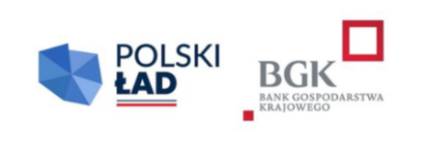  Załącznik nr 7 do SWZPROJEKTOWANE POSTANOWIENIA UMOWYzawarta w ….. …… 2024 r. w Tworogu, pomiędzy:Gminą Tworóg, z siedzibą  w Tworogu przy ulicy Zamkowej 16,posiadającą numer identyfikacyjny NIP 645-250-59-77, REGON 276258374,zwaną dalej w treści umowy „Zamawiającym”,reprezentowaną przez: Wójta Gminy Tworóg – Eugeniusza GwóźdźPrzy kontrasygnacie Skarbnika Gminy – Marzeny Żołędziewskiej zwaną dalej Zamawiającym,a…………………………………………………………………………………………………..…………………………………………………………………………………………………..…………………………………………………………………………………………………..…………………………………………………………………………………………………..zwanym dalej Wykonawcą.Niniejsza umowa została zawarta w wyniku dokonania przez Zamawiającego wyboru oferty Wykonawcy w postępowaniu prowadzonym w trybie podstawowym bez negocjacji na podstawie art. 275 pkt 1 ustawy z 11 września 2019 r. Prawo zamówień publicznych (t.j. Dz. U. z 2023 r. poz.1605) zwanej dalej „P.z.p.”. § 1.[Przedmiot umowy]Zamawiający powierza, a Wykonawca przyjmuje do wykonania przedmiot umowy pn.: „Budowa bieżni tartanowej wraz ze skateparkiem w miejscowości Tworóg  w formule zaprojektuj-wybuduj” Zakres zamówienia obejmuje: opracowanie Dokumentacji Projektowej w formie projektu budowlanego oraz projektu wykonawczego, wraz z przedmiarem, specyfikacją techniczną wykonania i odbioru robót budowlanych, informacją bioz oraz kosztorysem wykonawczym w zakresie wynikającym z:Rozporządzenia Ministra Rozwoju i Technologii z dnia 20 grudnia 2021 r. w sprawie szczegółowego zakresu i formy dokumentacji projektowej, specyfikacji technicznych wykonania i odbioru robót budowlanych oraz programu funkcjonalno-użytkowego (Dz.U. 2021 r. poz. 2454);Rozporządzenia Ministra Rozwoju z dnia 11 września 2020 r. 
w sprawie szczegółowego zakresu i formy projektu budowlanego (Dz. U. 2022 r. poz. 1679);Wykonanie koncepcji/wizualizacji 3D projektu zaakceptowanego przez Zamawiającego (wymiary 300/150)Uzyskanie ostatecznych pozwoleń, uzgodnień, oświadczeń i decyzji niezbędnych do rozpoczęcia robót budowlanych lub uzyskania skutecznego zgłoszenia przyjęcia robót niewymagających pozwolenia na budowę;wykonanie robót budowlanych w zakresie wynikającym z Programu Funkcjonalno – Użytkowego (zwanego dalej „PFU”)sprawowanie nadzoru autorskiego w trakcie realizacji robót budowlanych;uzyskanie w imieniu i na rzecz Zamawiającego uzgodnień, opinii i decyzji organów administracyjnych, wszelkich wymaganych dla realizacji robót budowlanych i użytkowania obiektów budowlanych będących przedmiotem niniejszej umowy. Roboty objęte zamówieniem należy zaprojektować i wykonać zgodnie z:1)      PFU, który stanowi załącznik do SWZ;2)      obowiązującymi przepisami, normami, warunkami technicznymi wykonania i odbioru robót budowlano-montażowych oraz innych robót związanych z przedmiotem umowy;3)      SWZ;4)      ofertą Wykonawcy.W przypadku wątpliwości, co do zakresu przedmiotu umowy, Strony rozstrzygną je biorąc pod uwagę:1)   	SWZ wraz z załącznikami, w tym w szczególności PFU;2)    	umowę;3)    	ofertę Wykonawcy.Szczegółowy zakres zamówienia:1)	w zakres opracowania dokumentacji projektowej wchodzą dokumenty określone w PFU, tj:projekt budowlany - 4 egz.,projekt wykonawczy - 2 egz.,kosztorysy i przedmiary robót – po 2 egz.,specyfikacje techniczne – 2 egz.,informację BIOZ – 2 egz.,Dokumentacja, o której mowa w lit. a-d w wersji elektronicznej na płycie CD – po 1 egz.	- dokumentacja powinna być wykonana z podziałem na poszczególne branże, spięta w osobnych teczkach i spakowana razem. Wersja elektroniczna dokumentacji powinna być zapisana w formacie PDF oraz w wersji otwartej (.doc, .dwg);2) 	uzyskanie wszystkich niezbędnych uzgodnień, pozwoleń i opinii wymaganych obowiązującymi przepisami – w 1 egz.;3)	przygotowanie wniosku i uzyskanie pozwolenia na budowę lub zgłoszenie robót nie wymagających pozwolenia na budowę otrzymane bez sprzeciwu;4)	wykonanie robót budowlanych na podstawie opracowanej przez Wykonawcę 
i zatwierdzonej przez Zamawiającego dokumentacji projektowej oraz ostatecznej decyzji o pozwoleniu na budowę lub zgłoszeniu robót nie wymagających pozwolenia na budowę uzyskane bez sprzeciwu;5)	sprawowanie nadzoru autorskiego w trakcie realizacji robót budowlanych 
w zakresie:uzgadniania i oceny zasadności wprowadzania rozwiązań zamiennych 
w stosunku do przewidzianych w projekcie, a zgłaszanych przez Zamawiającego lub Wykonawcę w toku wykonywania robót budowlanych,udziału w komisjach, naradach technicznych, radach budowy lub spotkaniach organizowanych przez Zamawiającego lub Wykonawcę,udzielania Wykonawcy robót wszelkich wyjaśnień dotyczących wątpliwości powstałych w toku realizacji inwestycji wynikających z opracowanej dokumentacji projektowej,kontrola zgodności realizacji inwestycji z projektem w toku wykonywania robót budowlanych przez Wykonawcę.Wykonawca oświadcza, że zapoznał się ze wszystkimi warunkami lokalizacyjno-terenowymi i innymi okolicznościami, które są istotne dla wykonania przedmiotu niniejszej umowy, w tym z terenem budowy i warunkami technicznymi wykonawstwa robót, a nadto również z PFU i nie wnosi w tym zakresie żadnych zastrzeżeń. W celu wykonania prac, o których mowa stanowiących przedmiot umowy, Wykonawca jest zobowiązany wykonać przedmiot umowy z najwyższą starannością wymaganą od podmiotu profesjonalnie świadczącego tego typu prace, zgodnie 
z projektami, o których  mowa w niniejszej umowie, z zasadami sztuki budowlanej 
i aktualnym stanem wiedzy, a nadto zgodnie ze wskazówkami Zamawiającego oraz wykorzystując wyłącznie odpowiedniej jakości materiały dopuszczone do obrotu 
i posiadające niezbędne atesty i aprobaty techniczne. Wykonawca zobowiązany jest do ścisłej współpracy z Zamawiającym. Wykonawca wykona przedmiot umowy z materiałów własnych. Wszelkie zmiany materiałów i urządzeń nawet na materiały i urządzenia o podobnych właściwościach i parametrach wymagają pisemnej zgody Zamawiającego. Wykonawca zobowiązany jest w wykonywanej dokumentacji projektowej do opisania rozwiązań technologicznych 
i zastosowanych materiałów zgodnie z ustawą P.z.p., na zasadach określonych w ust. 9-10. Wykonawca w żadnym przypadku nie jest uprawniony zawierać w Dokumentacji Projektowej rozwiązań lub opisów, które mogłyby (chociażby pośrednio) utrudniać uczciwą konkurencję, w szczególności przez wskazanie znaków towarowych, patentów lub pochodzenia, źródła lub szczególnego procesu, który charakteryzuje produkty lub usługi dostarczane przez konkretnego wykonawcę albo opisu przedmiotu zamówienia poprzez odniesienie do norm, europejskich ocen technicznych, aprobat, specyfikacji technicznych i systemów referencji technicznych, o których mowa w art. 101 ust. 1 pkt 2 oraz ust. 3 P.z.p., jeżeli mogłoby to doprowadzić do uprzywilejowania lub wyeliminowania niektórych wykonawców lub produktów. Jeżeli z przyczyn całkowicie obiektywnych Wykonawca nie będzie w stanie dopełnić obowiązku, o którym mowa powyżej, to obowiązany jest poinformować o tym Zamawiającego udzielając szczegółowych wyjaśnień w tym zakresie. W takim przypadku Wykonawca przedstawi Zamawiającemu także propozycję zapisów 
w Dokumentacji Projektowej obejmujących wskazanie znaków towarowych, patentów lub pochodzenia, źródła lub szczególnego procesu, który charakteryzuje produkty lub usługi dostarczane przez konkretnego wykonawcę albo opisu przedmiotu zamówienia poprzez odniesienie do norm, europejskich ocen technicznych, aprobat, specyfikacji technicznych i systemów referencji technicznych  wraz ze wskazaniem możliwości zastosowania rozwiązań równoważnych i szczegółowym opisem kryteriów stosowanych dla dokonania oceny równoważności.Wykonawca jest zobowiązany do ponoszenia wszelkich kosztów związanych z realizacją przedmiotu umowy we własnym zakresie.Niniejsza inwestycja jest przewidziana do dofinansowania z Programu Rządowy Fundusz Polski Ład: Program Inwestycji Strategicznych, zgodnie z wstępną promesą nr 8/2023/1810/PolskiLad. Wykonawca oświadcza, że zapoznał się z warunkami udzielania dofinansowania 
z Programu, o którym mowa w ust. 12 oraz zasadami płatności.§ 2.[Prawa autorskie]Przedmiot umowy w postaci Dokumentacji Projektowej oraz pozostałych opracowań wytworzonych w toku realizacji umowy, jest utworem w rozumieniu ustawy z dnia 4 lutego 1994 r. o prawie autorskim i prawach pokrewnych (t.j. Dz. U. z 2022 r. poz. 2509). Wykonawca, w ramach wynagrodzenia określonego w § 10 mowy, przenosi na Zamawiającego autorskie prawa majątkowe do wszystkich utworów w rozumieniu ustawy o Prawie autorskim i prawach pokrewnych wytworzonych w trakcie realizacji przedmiotu Umowy, w tym do Dokumentacji Projektowej, specyfikacji technicznych wykonania i odbioru robót budowlanych, przedmiarów robót, kosztorysów, raportów, map, wykresów, rysunków, planów, ekspertyz, obliczeń i innych dokumentów powstałych przy realizacji Umowy (dalej w niniejszym paragrafie „Utwór”) na następujących polach eksploatacji:w zakresie utrwalania i zwielokrotniania Utworu - wytwarzanie dowolnej ilości egzemplarzy Utworu jakąkolwiek techniką, w tym techniką drukarską, kserograficzną, fotograficzną, wszystkimi technikami reprograficznymi, techniką zapisu magnetycznego lub techniką cyfrową, jak również wykonywanie skanów;w zakresie przechowywania i przekazywania - wprowadzanie Utworu do pamięci komputerów, przesyłanie Utworu sieciami wewnętrznymi i z wykorzystaniem Internetu;w zakresie obrotu oryginałami Utworu lub egzemplarzami, na których Utwór utrwalono - wprowadzanie do obrotu, sprzedaż, użyczanie, najem, udostępnianie na innych podstawach;w zakresie korzystania z Utworu oraz z oryginałów lub egzemplarzy, na których Utwór utrwalono:przedstawianie i posługiwanie się w celu wszczęcia postępowań prowadzonych na podstawie przepisów prawa, jak i w toku takich postępowań,wykorzystanie całości lub części Utworu we wnioskach do organów władzy publicznej bądź wnioskach do instytucji finansujących lub mogących finansować działalność Zamawiającego,wykorzystanie całości lub części Utworu do dalszych opracowań, w materiałach reklamowych, marketingowych, promocyjnych szkoleniowych, sprawozdawczych, informacyjnych i w innych materiałach związanych z działalnością Zamawiającego,wykorzystywanie Utworu w czasie eksploatacji, konserwacji, remontów 
i modernizacji obiektów, których dotyczy Dokumentacja Projektowa,wykorzystanie Utworu w działalności gospodarczej Zamawiającego w związku z eksploatacją, remontami i modernizacją obiektów należących do Zamawiającego,opracowywanie, w tym dokonywanie zmian Utworu bez dodatkowej zgody Wykonawcy, z zaznaczeniem pierwotnej treści Utworu.W ramach wynagrodzenia określonego w § 10 umowy Wykonawca przenosi na Zamawiającego także własność nośników, na których wykonano i przekazano Utwór, 
o których mowa w umowie.Jednocześnie, w ramach wynagrodzenia określonego w umowie, Wykonawca przenosi na Zamawiającego prawo do wykonywania praw zależnych do Utworu.W ramach wynagrodzenia określonego w umowie Wykonawca udziela Zamawiającemu zezwoleń do wykorzystania Utworu w części lub całości, do dokonywania jego zmian, aktualizacji, przeróbek lub adaptacji oraz łączenia z innymi utworami. W szczególności Wykonawca zezwala Zamawiającemu na rozporządzenie i korzystanie z opracowania Utworu na potrzeby realizacji przedsięwzięcia (inwestycji), w tym na dokonywanie zmian i ingerencji w przypadku, gdy Wykonawca odmówi wniesienia uzasadnionych poprawek zgłoszonych przez Zamawiającego niezbędnych do jego realizacji.Prawa nabyte niniejszą umową mogą zostać przeniesione na osoby trzecie bez konieczności uzyskiwania zgody Wykonawcy oraz bez konieczności uiszczania Wykonawcy jakiegokolwiek wynagrodzenia ponad to wskazane w § 10 umowy.Przeniesienie autorskich praw majątkowych do Utworu następuje w dniu jego przyjęcia przez Zamawiającego na podstawie protokołu zdawczo - odbiorczego, zgodnie z § 4 ust. 6 pkt umowy, przy czym Wykonawca zezwala Zamawiającemu, w ramach wynagrodzenia przewidzianego w Umowie, na korzystanie z Utworu celem jego weryfikacji, przed dniem przyjęcia.Strony zgodnie oświadczają, iż ich intencją jest przeniesienie przez Wykonawcę na zamawiającego całości autorskich praw majątkowych do Utworu (w tym praw zależnych) na polach eksploatacji, które są lub okażą się niezbędne dla Zamawiającego, w związku z czym Strony postanawiają, że jeżeli okaże się, iż postanowienia niniejszej umowy nie będą wystarczające dla przeniesienia całości autorskich praw majątkowych do Utworu (w tym praw zależnych) na polach eksploatacji, które są lub okażą się niezbędne dla Zamawiającego, wówczas Wykonawca, w terminie nie dłuższym niż 14 dni od dnia otrzymania wezwania od Zamawiającego, przeniesie na Zamawiającego, bez dodatkowego wynagrodzenia z tego tytułu, autorskie prawa majątkowe do Utworu (w tym prawa zależne) na tych polach eksploatacji, na jakich zażąda tego Zamawiający.Wykonawca zobowiązuje się, że żadna z osób będących twórcą (współtwórcą) Utworu, nie będzie wykonywać wobec Zamawiającego, jego następców prawnych lub innych podmiotów, którym Zamawiający udostępni którykolwiek z elementów tej dokumentacji, przysługujących jej praw osobistych, w szczególności osobistych praw autorskich.W przypadku, gdy prace nad realizacją przedmiotu umowy, w tym Utworu, wykonywane są przez podwykonawców zaangażowanych przez Wykonawcę, Wykonawca zobowiązany jest zastrzec w umowach z podwykonawcami postanowienia, które pozwolą mu wywiązać się ze zobowiązań wyrażonych w niniejszym paragrafie.Wykonawca zapewnia, iż każdy z twórców (współtwórców) przedmiotu umowy złoży bezpośrednio wobec Zamawiającego pisemne oświadczenie:o niewykonywaniu praw osobistych do Utworu jak również poszczególnych jego elementów;o upoważnieniu Zamawiającego do wykonywania, rozporządzania i korzystania 
z zależnego prawa autorskiego do Utworów w zakresie w jakim prawa te nie przysługują Wykonawcy;o przeniesieniu na Wykonawcę przysługujących mu autorskich praw majątkowych do Utworu oraz poszczególnych jego elementów na polach eksploatacji wskazanych w niniejszym paragrafie;o zobowiązaniu się do przeniesienia na Zamawiającego bądź Wykonawcę - stosownie do dyspozycji Zamawiającego, jeżeli okaże się, iż postanowienia niniejszej umowy nie będą wystarczające dla przeniesienia całości autorskich praw majątkowych do Utworu (w tym praw zależnych) na polach eksploatacji, które są lub okażą się niezbędne dla Zamawiającego, w terminie nie dłuższym niż 14 dni od dnia otrzymania wezwania od Zamawiającego, bez dodatkowego wynagrodzenia z tego tytułu, autorskich praw majątkowych do Utworu (w tym praw zależnych) na tych polach eksploatacji, na jakich zażąda tego Zamawiający.Przeniesienie autorskich praw majątkowych, o których mowa w niniejszym paragrafie, oraz prawa zezwalania na wykonywanie, rozporządzanie i korzystanie z zależnego prawa autorskiego nie jest ograniczone czasowo, ilościowo ani terytorialnie - Zamawiającemu przysługuje prawo rozporządzania i korzystania z Utworu na terytorium Rzeczypospolitej Polskiej oraz poza jej granicami, a prawa te mogą być przenoszone przez Zamawiającego na inne podmioty bez żadnych ograniczeń.Wykonawca upoważnia Zamawiającego do wykonywania w swoim imieniu autorskich praw osobistych do Utworu oraz upoważnia Zamawiającego do udzielania w tym zakresie dalszych pełnomocnictw. Jeżeli Wykonawcy nie będą przysługiwały autorskie prawa osobiste do Utworu, wówczas jest zobowiązany z chwilą dostarczenia dokumentacji do odbioru przekazać Zamawiającemu pełnomocnictwa od osób, którym te prawa przysługują w treści określonej powyżej. Niedostarczenie pełnomocnictwa o wymaganej treści będzie oznaczało braki w przekazanej dokumentacji projektowej.§ 3.[Umowa o pracę]Zamawiający wymaga zatrudnienia na podstawie umowy o pracę przez Wykonawcę lub podwykonawcę osób wykonujących w trakcie realizacji zamówienia czynności związane z obsługą ciężkiego sprzętu budowlanego tj. m.in.: koparka, ładowarka, koparko-ładowarka.W trakcie realizacji zamówienia Zamawiający uprawniony jest do Wykonywania czynności kontrolnych wobec wykonawcy odnośnie spełniania przez Wykonawcę lub podwykonawcę wymogu zatrudnienia na podstawie umowy o pracę osób wykonujących wskazane w ust. 1 czynności. Zamawiający uprawniony jest w szczególności do:żądania oświadczeń i dokumentów w zakresie potwierdzenia spełniania ww. wymogów i dokonywania ich oceny;żądania wyjaśnień w przypadku wątpliwości w zakresie potwierdzenia spełniania ww. wymogów;przeprowadzania kontroli w miejscu wykonywania robót.W trakcie realizacji zamówienia na każde wezwanie Zamawiającego w wyznaczonym 
w tym wezwaniu terminie Wykonawca przedłoży Zamawiającemu wskazane poniżej dowody w celu potwierdzenia spełnienia wymogu zatrudnienia na podstawie umowy 
o pracę przez wykonawcę lub podwykonawcę osób wykonujących wskazane w ust. 1 czynności w trakcie realizacji zamówienia:oświadczenie wykonawcy lub podwykonawcy o zatrudnieniu na podstawie umowy o pracę osób wykonujących czynności, których dotyczy wezwanie Zamawiającego. Oświadczenie to powinno zawierać w szczególności: dokładne określenie podmiotu składającego oświadczenie, datę złożenia oświadczenia, wskazanie, że objęte wezwaniem czynności wykonują osoby zatrudnione na podstawie umowy o pracę wraz ze wskazaniem liczby tych osób, imion i nazwisk tych osób, zakresu ich obowiązków, rodzaju umowy o pracę, datę jej zawarcia i wymiaru etatu oraz podpis osoby uprawnionej do złożenia oświadczenia 
w imieniu wykonawcy lub podwykonawcy;poświadczoną za zgodność z oryginałem odpowiednio przez wykonawcę lub podwykonawcę kopię umowy / umów o pracę osób wykonujących w trakcie realizacji zamówienia czynności, których dotyczy ww. oświadczenie wykonawcy lub podwykonawcy (wraz z dokumentem regulującym zakres obowiązków, jeżeli został sporządzony). Kopia umowy / umów powinna zostać zanonimizowana 
w sposób zapewniający ochronę danych osobowych pracowników, 
(tj. w szczególności bez adresów, nr PESEL pracowników) zgodnie z przepisami Rozporządzenia Parlamentu Europejskiego i Rady (UE) 2016/679 z dnia 27 kwietnia 2016 r. w sprawie ochrony osób fizycznych w związku z przetwarzaniem danych osobowych i w sprawie swobodnego przepływu takich danych oraz uchylenia dyrektywy 95/46/WE (ogólne rozporządzenie o ochronie danych). Imię i nazwisko pracownika nie podlega anonimizacji. Informacje takie jak: data zawarcia umowy, rodzaj umowy o pracę i wymiar etatu powinny być możliwe do zidentyfikowania.;zaświadczenie właściwego oddziału ZUS, potwierdzające opłacanie przez wykonawcę lub podwykonawcę składek na ubezpieczenia społeczne i zdrowotne z tytułu zatrudnienia na podstawie umów o pracę za ostatni okres rozliczeniowy;poświadczoną za zgodność z oryginałem odpowiednio przez wykonawcę lub podwykonawcę kopię dowodu potwierdzającego zgłoszenie pracownika przez pracodawcę do ubezpieczeń, zanonimizowaną w sposób zapewniający ochronę danych osobowych pracowników, zgodnie z przepisami Rozporządzenia Parlamentu Europejskiego i Rady ( UE) 2016/679 z dnia 27 kwietnia 2016 w sprawie ochrony osób fizycznych w związku z przetwarzaniem danych osobowych i w sprawie swobodnego przepływu takich danych oraz uchylenia dyrektywy 95/46 WE 9 ogólne rozporządzenie o ochronie danych. Imię i nazwisko pracownika nie podlega anonimizacji.W przypadku uzasadnionych wątpliwości co do przestrzegania prawa pracy przez Wykonawcę lub podwykonawcę, Zamawiający, niezależnie od uprawnienia do naliczenia kar umownych, może zwrócić się o przeprowadzenie kontroli przez Państwową Inspekcję Pracy.Wymagania określone w ust. 1 – 4 dotyczą również osób zatrudnionych przez Podwykonawców lub dalszych Podwykonawców.§ 4[Terminy realizacji umowy]Termin rozpoczęcia prac przewidzianych umową ustala się na dzień zawarcia umowy.Zamówienie zostanie wykonane w terminie 13 miesięcy od dnia podpisania Umowy.Przedmiot umowy realizowany będzie zgodnie z opracowanym przez Wykonawcę 
i zaakceptowanym przez Zamawiającego Harmonogramem Rzeczowo-Finansowym, 
z którego powinna wynikać kolejność realizacji prac z uwzględnieniem wymaganych technologii, czasu realizacji, terminów, a w szczególności zasad płatności wynagrodzenia należnego Wykonawcy. Harmonogram powinien przewidywać także podział realizacji inwestycji na II etapy:1) I etap:wykonanie koncepcji/wizualizacji 3D projektu zaakceptowanego przez Zamawiającego (wymiary 300/150) w terminie maksymalnym do 3 tygodni od podpisania umowy,wykonanie kompletnej dokumentacji projektowej oraz uzyskanie ostatecznej decyzji o pozwoleniach niezbędnych do rozpoczęcia robót budowlanych lub zgłoszenie robót niewymagających pozwolenia na budowę uzyskane bez sprzeciwu - w terminie 4 miesięcy od dnia podpisania umowy,wykonanie conajmniej 40% robót budowlanych;2) II etap – wykonanie pozostałych robót budowlanych, z zastrzeżeniem, iż rzeczowe wykonanie robót powinno być zakończone do 31.12. 2024r.  oraz uzyskanie pozwolenia na użytkowanie obiektu  w terminie 13 miesięcy od zawarcia umowy. Wykonawca zobowiązany jest na żądanie Zamawiającego aktualizować Harmonogram 
i przedstawiać go do pisemnej akceptacji Zamawiającemu.W razie niewywiązania się przez Wykonawcę z obowiązku, o którym mowa w ust.  3 i 4, Zamawiający może wstrzymać płatności do czasu przedłożenia aktualnego Harmonogramu. Strony postanawiają, że:odbiór dokumentacji projektowej nastąpi na podstawie protokołu odbioru podpisanego przez upoważnionych przedstawicieli Stron;1a) odbiór koncepcji/wizualizacji 3D projektu nastąpi na podstawie protokołu    odbioru podpisanego przez upoważnionych przedstawicieli Stron;odbiór robót nastąpi na podstawie:protokołu odbioru częściowego podpisanego przez upoważnionych przedstawicieli Stron zgodnie z Harmonogramem; odbioru końcowego, podpisanego przez upoważnionych przedstawicieli Stron.W przypadku korzystania przez Wykonawcę z mediów udostępnionych przez Zamawiającego, Wykonawca zobowiązuje się do uiszczenia kosztów zużycia mediów. Wykonawca ureguluje zobowiązania wobec Zamawiającego w terminie 14 dni od dnia otrzymania faktury VAT lub noty obciążeniowej.§ 5[Prawa i obowiązki stron]Zamawiający zobowiązuje się:dokonać odbioru wykonanej Dokumentacji Projektowej wraz z uzyskanym pozwoleniem na budowę lub zgłoszeniem robót nie wymagających pozwolenia na budowę uzyskane bez sprzeciwu, przy czym:akceptacja bądź wniesienie uwag do projektu zagospodarowania terenu nastąpi w terminie 7 dni od daty złożenia do siedziby Zamawiającego; uzgodnienie dokumentacji projektowej i STWiORB w zakresie doboru materiałów i zgodności z PFU bądź wniesienie uwag nastąpi w terminie 7 dni od dnia jej otrzymania od Wykonawcy;zatwierdzenie bądź wniesienie uwag do wykonanej zgodnie z umową dokumentacji projektowej i STWiORB – w terminie 7 dni od dnia jej otrzymania; przekazać Wykonawcy protokolarnie teren budowy w terminie 14 dni od dnia doręczenia mu ostatecznej decyzji o pozwoleniu na budowę lub upływu terminu na wniesienie sprzeciwu od zgłoszenia robót nie wymagających pozwolenia na budowę (ewentualnie doręczenia zaświadczenia o braku podstaw do wniesienia sprzeciwu);dokonać odbiorów częściowego i końcowego przedmiotu umowy, a także dokonywać odbiorów robót zanikających lub ulegających zakryciu;zapewnić nadzór inwestorski zgodnie z zasadami wynikającymi z ustawy z dnia 7 lipca 1994 r. – Prawo budowlane (t.j. Dz. U z 2023 r. poz. 682);dokonać zapłaty wynagrodzenia za wykonanie przedmiotu umowy.§ 6Wykonawca zobowiązuje się w szczególności:rozpoznać uwarunkowania terenowe i prawne związane z realizacją przedmiotowej inwestycji, których rozwiązania projektowe winny znaleźć się w dokumentacji projektowej; opracować koncepcję/wizualizację projektu w formacie 3D (plakat)3) 	zapewnić na własny koszt niezbędną obsługę geodezyjną i geologiczną; 4) 	przedłożyć Zamawiającemu dokumentację projektową i STWiORB celem dokonania uzgodnień w zakresie doboru materiałów i zgodności z PFU. Zamawiający w terminie określonym w § 5 zaakceptuje proponowane rozwiązania lub przekaże swoje uwagi. Wymagana jest pisemna forma niniejszych uzgodnień. Dalsza realizacja przedmiotu umowy możliwa będzie po uzyskaniu przez Wykonawcę pisemnej akceptacji Zamawiającego; 5) 	uzyskać wszelkie uzgodnienia i decyzje administracyjne niezbędne do opracowania projektu budowlanego i uzyskania ostatecznego pozwolenia na budowę pozwalającego na realizację robót budowlanych oraz wszelkich uzgodnień i decyzji niezbędnych do realizacji robót budowlanych; 6) 	opracować i zatwierdzić czasową organizację ruchu; 7) 	wykonać dokumentację projektową i STWIORB zgodnie z postanowieniami niniejszej umowy i obowiązującymi przepisami; 8) 	przedłożyć Zamawiającemu do zatwierdzenia wykonaną dokumentację i pozostałe wymagane umową dokumenty;9) 	w przypadku wniesienia uwag przez Zamawiającego co do przedkładanych dokumentów naniesienia niezbędnych poprawek w terminie 7 dni od przekazania uwag lub pisemnego ustosunkowania się uzasadniającego brak możliwości uwzględnienia uwag Zamawiającego;   10) 	dokonywać bieżących ustaleń z Zamawiającym i przedstawiać do konsultacji poszczególne etapy prac projektowych Zamawiającemu;11) przedłożyć oświadczenie o kompletności, we wszystkich wymaganych branżach, dokumentacji projektowej stanowiącej przedmiot umowy oraz oświadczenia, że dokumentacja projektowa została wykonana w sposób zgodny z ustaleniami określonymi decyzji lokalizacji inwestycji celu publicznego, Rozporządzeniem Ministra Rozwoju i Technologii z dnia 20 grudnia 2021 r. w sprawie szczegółowego zakresu i formy dokumentacji projektowej, specyfikacji technicznych wykonania 
i odbioru robót budowlanych oraz programu funkcjonalno-użytkowego (Dz.U. 2021 r. poz. 2454) oraz zasadami wiedzy technicznej;12) przedłożyć Zamawiającemu pozwolenie na budowę;13) uczestniczyć w odbiorach częściowych i końcowych w czasie realizacji inwestycji, w ramach sprawowania nadzoru autorskiego;14) przejąć i oznaczyć zgodnie z obowiązującymi przepisami teren budowy;15) organizować i utrzymać zaplecze budowy;16) wykonać i ustawić tablicę informacyjną budowy zgodnie z obowiązującymi przepisami prawa zawartymi w szczególności w ustawie z dnia 7 lipca 1994 r. – Prawo budowlane (t.j. Dz. U z 2023 r. poz. 682);   17) opracować:Plan Bezpieczeństwa i Ochrony Zdrowia,inwentaryzację fotograficzną stanu wszystkich obiektów znajdujących się 
w zasięgu oddziaływania robót przed ich rozpoczęciem, w trakcie i po ich zakończeniu;zapewnić obsługę geodezyjną budowy;zapewnić przejezdność wszystkich dróg przechodzących w sąsiedztwie przekazanego placu budowy;zawiadamiać Zamawiającego o wykonaniu robót zanikających lub ulegających zakryciu z co najmniej 3 dniowym (dni roboczych) wyprzedzeniem;przestrzegać przepisów prawa budowlanego, bezpieczeństwa i higieny pracy, bezpieczeństwa przeciwpożarowego, ochrony środowiska, itp.;przestrzegać przepisów ustawy z dnia 14 grudnia 2012 r. o odpadach (t.j. Dz.U. z 2023 r. poz. 1587) ; wszelkie materiały budowlane pozyskane z rozbiórek, a nadające się do ponownego wbudowania stanowią własność Zamawiającego. Pozyskane materiały nie będące odpadem, powinny być wykorzystane w ramach prowadzonej inwestycji lub odtransportowane w miejsce wskazane przez Zamawiającego.usunąć wady i usterki jakie zostaną ujawnione w trakcie odbiorów lub też w okresie rękojmi i gwarancji na wykonane roboty budowlane;przekazać Zamawiającemu przedmiot umowy po uprzednim sprawdzeniu poprawności jego wykonania;uzyskać ostateczne decyzje o pozwoleniu na użytkowanie – jeżeli zajdzie taka konieczność, a w przypadku zmiany przepisów prawnych w toku wykonywania umowy, do uzyskania wszelkich innych koniecznych z punktu widzenia obowiązującego prawa zezwoleń, pozwoleń i decyzji.2.	 Ponadto:Wykonawca ponosi wszelkie ryzyko i odpowiedzialność za szkody związane 
z realizacją umowy;Wykonawca jest zobowiązany do wykonania wszystkich ciążących na nim obowiązków, które wynikają z ustawy Prawo budowlane i innych przepisów obowiązującego w Polsce prawa oraz pisemnych zaleceń Zamawiającego, mających na celu należyte wykonanie przedmiotu umowy;Wykonawca ponosi pełną odpowiedzialność za to, by stosowane na terenie budowy wyroby, urządzenia, sprzęt oraz używane technologie były zgodne 
z obowiązującymi w Polsce przepisami oraz normami. Wbudowane wyroby oraz urządzenia będą nowe i o jakości nie niższej niż określona w projekcie budowlano – wykonawczym, PFU i SWZ - odstępstwa od tych zasad wymagają akceptacji Zamawiającego;Zamawiający dopuszcza zastosowanie innych materiałów niż podane w projekcie budowlano – wykonawczym, pod warunkiem zapewnienia parametrów nie gorszych, niż określone w ww. projekcie i uprzedniego wyrażenia przez Zamawiającego pisemnej zgody na taką zmianę. W takiej sytuacji Zamawiający wymaga złożenia stosownych dokumentów uwiarygodniających te materiały. 
W przypadku, gdy zastosowanie tych materiałów wymagać będzie zmiany projektu, koszty przeprojektowania poniesie Wykonawca;Wykonawca przeprowadzi wszelkie badania specjalistyczne niezbędne do wykonania i odbioru przedmiotu umowy, wymagane przez obowiązujące w Polsce normy, przepisy oraz wskazane w dokumentacji projektowej oraz specyfikacji technicznej wykonania i odbioru robót i SWZ;Wykonawca podejmie wszelkie czynności w celu zabezpieczenia przedmiotu umowy, osób upoważnionych do przebywania na terenie budowy oraz osób trzecich, a także mienia związanego z realizacją przedmiotu umowy. Wykonawca jest odpowiedzialny w pełnym zakresie przez cały okres realizacji przedmiotu umowy za stan bezpieczeństwa na terenie budowy;na Wykonawcy spoczywa odpowiedzialność za prawidłową i bezkolizyjną realizację robót. Wykonawca zobowiązany jest informować Zamawiającego 
o wszelkich zauważonych przeszkodach w realizacji robót w terminach zapewniających realizację robót zgodnie z Harmonogramem, bez opóźnień;Wykonawca zapewni stałą obecność kierownictwa robót na budowie;Do obowiązków Wykonawcy należy prowadzenie i dokumentowanie robót zgodnie z warunkami, zawartymi w SWZ a w szczególności:opracowanie i dostarczenie Zamawiającemu do zatwierdzenia Harmonogramu przedmiotu umowy w terminie 7 dni od dnia zawarcia Umowy. Wyłącznie Harmonogram zatwierdzony przez Zamawiającego jest wiążący dla stron i stanowi załącznik do niniejszej Umowyprowadzenie szczegółowych zapisów w dzienniku budowy, zgodnie Rozporządzeniem Ministra Rozwoju i Technologii z dnia 22 grudnia 2022 r. w sprawie dziennika budowy oraz systemu Elektroniczny Dziennik Budowy (Dz. U. Dz.U. 2023 poz. 45);;prowadzenie dokumentacji budowy w rozumieniu ustawy Prawo budowlane.3. Wykonawca oświadcza, że na dzień podpisania Umowy nie podlega wykluczeniu na podstawie art. 108 P.z.p.4. Wykonawca zobowiązany jest do posiadania polisy ubezpieczeniowej od odpowiedzialności cywilnej w zakresie prowadzonej działalności gospodarczej związanej z przedmiotem zamówienia na kwotę nie niższą niż 1,0 mln zł przez cały okres realizacji zamówienia. W okresie realizacji zamówienia Wykonawca zobowiązany jest do przekazywania Zamawiającemu kopii polisy po każdorazowym jej odnowieniu, w terminie  nie dłuższym niż 7 dni od dnia przedłużenia ważności polisy.5. Zamawiający ma prawo żądać przedłożenia oryginału polisy do wglądu. Nieprzedłożenie przez Wykonawcę kopii polisy, oryginału polisy do wglądu oraz brak zachowania ciągłości ważności polisy OC upoważnia Zamawiającego do nałożenia kary umownej.§7.[Podwykonawcy]Wykonawca, Podwykonawca lub dalszy podwykonawca zamówienia na roboty budowlane zamierzający zawrzeć umowę o podwykonawstwo, której przedmiotem są roboty budowlane, jest obowiązany do przedłożenia Zamawiającemu projektu tej umowy, przy czym Podwykonawca lub dalszy podwykonawca jest obowiązany dołączyć zgodę Wykonawcy na zawarcie umowy o podwykonawstwo o treści zgodnej z projektem umowy.Termin zapłaty wynagrodzenia Podwykonawcy lub dalszemu podwykonawcy przewidziany w umowie o podwykonawstwo nie może być dłuższy niż 30 dni od dnia doręczenia Wykonawcy, podwykonawcy lub dalszemu podwykonawcy faktury lub rachunku.Zamawiający, w terminie 14 dni od dnia przedłożenia projektu umowy, zgłasza w formie pisemnej pod rygorem nieważności zastrzeżenia do projektu umowy 
o podwykonawstwo, której przedmiotem są roboty budowlane:niespełniającej wymagań określonych w dokumentach zamówienia, w tym ust. 10 i 11 niniejszego paragrafu;gdy przewiduje termin zapłaty wynagrodzenia dłuższy niż określony w ust. 2;zawiera ona postanowienia niezgodne z art. 463 P.z.p. tj. zawiera postanowienia kształtujące prawa i obowiązki podwykonawcy, w zakresie kar umownych oraz postanowień dotyczących warunków wypłaty wynagrodzenia, w sposób dla niego mniej korzystny niż prawa i obowiązki Wykonawcy, ukształtowane postanowieniami umowy zawartej między Zamawiającym a Wykonawcą.Niezgłoszenie w formie pisemnej zastrzeżeń do przedłożonego projektu umowy 
o podwykonawstwo, której przedmiotem są roboty budowlane, w terminie określonym zgodnie z ust. 3, uważa się za akceptację projektu umowy przez Zamawiającego.Wykonawca, podwykonawca lub dalszy podwykonawca zamówienia na roboty budowlane przedkłada Zamawiającemu poświadczoną za zgodność z oryginałem kopię zawartej umowy o podwykonawstwo, której przedmiotem są roboty budowlane, 
w terminie 7 dni od dnia jej zawarcia.Zamawiający, w terminie określonym w ust. 3 zgłasza w formie pisemnej pod rygorem nieważności sprzeciw do umowy o podwykonawstwo, której przedmiotem są roboty budowlane, w przypadkach, o których mowa w ust. 3.Niezgłoszenie w formie pisemnej sprzeciwu do przedłożonej umowy 
o podwykonawstwo, której przedmiotem są roboty budowlane, w terminie określonym w ust. 3, uważa się za akceptację umowy przez Zamawiającego.Wykonawca, Podwykonawca lub dalszy podwykonawca zamówienia na roboty budowlane przedkłada Zamawiającemu poświadczoną za zgodność z oryginałem kopię zawartej umowy o podwykonawstwo, której przedmiotem są dostawy lub usługi, 
w terminie 7 dni od dnia jej zawarcia, z wyłączeniem umów o podwykonawstwo 
o wartości mniejszej niż 0,5% wartości umowy w sprawie zamówienia publicznego. Wyłączenie, o którym mowa w zdaniu pierwszym, nie dotyczy umów 
o podwykonawstwo o wartości większej niż 50 000 zł. W przypadku, o którym mowa w ust. 8, jeżeli termin zapłaty wynagrodzenia jest dłuższy niż określony w ust. 2, Zamawiający informuje o tym Wykonawcę i wzywa go do doprowadzenia do zmiany tej umowy w terminie 7 dni, pod rygorem wystąpienia 
o zapłatę kary umownej.Umowa z Podwykonawcą lub dalszym podwykonawcą powinna stanowić 
w szczególności, iż:przedmiotem umowy o podwykonawstwo jest wyłącznie wykonanie, odpowiednio: robót budowlanych, dostaw lub usług, które ściśle odpowiadają części zamówienia określonego umową zawartą pomiędzy Zamawiającym a Wykonawcą;wypłata wynagrodzenia Podwykonawcy lub dalszemu podwykonawcy za wykonane przez nich roboty budowlane będące przedmiotem umowy, których okres realizacji przekracza okres rozliczeniowy przyjęty w umowie dla Wykonawcy, będzie następować w częściach, na podstawie odbiorów częściowych robót wykonanych przez Podwykonawcę lub dalszego podwykonawcę;o obowiązku Podwykonawcy lub dalszego podwykonawcy, o którym mowa w art. 95 ust. 1 i 438 P.z.p.  na zasadach obowiązujących Wykonawcę; Podwykonawca lub dalszy podwykonawca są zobowiązani do przedstawiania Zamawiającemu na jego żądanie dokumentów, oświadczeń i wyjaśnień dotyczących realizacji umowy o podwykonawstwo;o bezpośredniej płatności na rzecz dalszych podwykonawców. Umowa o podwykonawstwo nie może zawierać postanowień:uzależniających uzyskanie przez Podwykonawcę lub dalszego podwykonawcę zapłaty od Wykonawcy lub Podwykonawcy za wykonanie przedmiotu umowy 
o podwykonawstwo od zapłaty przez Zamawiającego wynagrodzenia Wykonawcy lub odpowiednio od zapłaty przez Wykonawcę wynagrodzenia Podwykonawcy;uzależniających zwrot kwot zabezpieczenia przez Wykonawcę Podwykonawcy, od zwrotu zabezpieczenia należytego wykonania umowy Wykonawcy przez Zamawiającego;umożliwiających Wykonawcy potrącanie kwot zabezpieczenia należytego wykonania umowy z wynagrodzenia Podwykonawcy/dalszemu podwykonawcy, chyba że w postanowieniach umownych znajdą się wyraźne postanowienia, które będą wskazywały na to, że potrącona na zabezpieczenie kwota, nie stanowi już wynagrodzenia, tylko zabezpieczenie należytego wykonania umowy, opisanie celu tego zabezpieczenia, jak również, że zapłata wynagrodzenia pomniejszonego 
o kwotę potrąconą na zabezpieczenie stanowi należyte wypełnienie zobowiązania 
w zakresie zapłaty wynagrodzenia oraz w przypadku braku zwrotu tego zabezpieczenia przez Wykonawcę lub podwykonawcę, podmiotowi uprawnionemu będzie przysługiwało roszczenie o zwrot zabezpieczenia należytego wykonania umowy, a nie o zapłatę wynagrodzenia;nie może zawierać terminów wykonania dłuższych niż określonych w umowie Wykonawcy z Zamawiającym;uzależniających dokonanie przez Wykonawcę lub Podwykonawcę odbiorów robót wykonanych przez Podwykonawcę lub dalszego podwykonawcę od dokonania ich odbioru przez Zamawiającego;uzależniających dokonanie odbioru końcowego przedmiotu umowy podwykonawczej od braku jakichkolwiek wad i usterek (zastrzeżenia tzw. „odbioru bezusterkowego”);kształtujących prawa i obowiązki podwykonawcy, w zakresie kar umownych oraz postanowień dotyczących warunków wypłaty wynagrodzenia, w sposób dla niego mniej korzystny niż prawa i obowiązki Wykonawcy, ukształtowane postanowieniami umowy zawartej między Zamawiającym a Wykonawcą.Przepisy ust. 1-11 stosuje się odpowiednio do zmian umów o podwykonawstwo.Wykonawca będzie w pełni odpowiedzialny za działania i uchybienia każdego Podwykonawcy, dalszego podwykonawcy i ich przedstawicieli lub pracowników, tak jakby były to działania lub uchybienia Wykonawcy.Zamawiający dokona bezpośredniej zapłaty wymagalnego wynagrodzenia przysługującego Podwykonawcy lub dalszemu podwykonawcy, który zawarł zaakceptowaną przez Zamawiającego umowę o podwykonawstwo, której przedmiotem są roboty budowlane, lub który zawarł przedłożoną Zamawiającemu umowę 
o podwykonawstwo, której przedmiotem są dostawy lub usługi, w przypadku uchylenia się od obowiązku zapłaty odpowiednio przez Wykonawcę, Podwykonawcę lub dalszego podwykonawcę zamówienia na roboty budowlane.Wynagrodzenie, o którym mowa w ust. 14, dotyczy wyłącznie należności powstałych po zaakceptowaniu przez Zamawiającego umowy o podwykonawstwo, której przedmiotem są roboty budowlane, lub po przedłożeniu Zamawiającemu poświadczonej za zgodność z oryginałem kopii umowy o podwykonawstwo, której przedmiotem są dostawy lub usługi.Bezpośrednia zapłata obejmuje wyłącznie należne wynagrodzenie, bez odsetek, należnych Podwykonawcy lub dalszemu podwykonawcy.Przed dokonaniem bezpośredniej zapłaty Zamawiający umożliwi Wykonawcy zgłoszenie pisemnie uwag dotyczących zasadności bezpośredniej zapłaty wynagrodzenia Podwykonawcy lub dalszemu podwykonawcy, o których mowa w ust. 14. Termin zgłaszania uwag będzie nie krótszym niż 7 dni od dnia doręczenia tej informacji. 
W uwagach nie można powoływać się na potrącenie roszczeń Wykonawcy względem podwykonawcy niezwiązanych z realizacją umowy o podwykonawstwo.W przypadku zgłoszenia uwag, o których mowa w ust. 17, Zamawiający może:nie dokonać bezpośredniej zapłaty wynagrodzenia Podwykonawcy lub dalszemu podwykonawcy, jeżeli Wykonawca wykaże niezasadność takiej zapłaty, albozłożyć do depozytu sądowego kwotę potrzebną na pokrycie wynagrodzenia Podwykonawcy lub dalszego podwykonawcy w przypadku istnienia zasadniczej wątpliwości Zamawiającego co do wysokości należnej zapłaty lub podmiotu, któremu płatność się należy, albodokonać bezpośredniej zapłaty wynagrodzenia Podwykonawcy lub dalszemu podwykonawcy, jeżeli Podwykonawca lub dalszy podwykonawca wykaże zasadność takiej zapłaty.W przypadku dokonania bezpośredniej zapłaty Podwykonawcy lub dalszemu podwykonawcy, o których mowa w ust. 14, Zamawiający potrąca kwotę wypłaconego wynagrodzenia z wynagrodzenia należnego Wykonawcy. Konieczność wielokrotnego dokonywania bezpośredniej zapłaty Podwykonawcy lub dalszemu podwykonawcy, o których mowa w ust. 14, lub konieczność dokonania bezpośrednich zapłat na sumę większą niż 5% wartości Wynagrodzenia może stanowić podstawę do odstąpienia od Umowy przez Zamawiającego.Brak zapłaty Podwykonawcom i dalszym podwykonawcom uznaje się za nienależyte wykonanie umowy.Zastrzeżenia, o którym mowa w ust. 3 i sprzeciw, o którym mowa w ust. 6 stanowią sprzeciw, o którym mowa w art. 6471 § 1 ustawy z dnia 23 kwietnia 1964 r. Kodeks cywilny (t.j. Dz.U. z 2023 r. poz. 1610).§ 8[Przedstawiciele stron]Przedstawicielem Zamawiającego uprawnionym do reprezentowania go w sprawach związanych z bieżącą realizacją umowy jest ………………..Dane kontaktowe: E-mail: ................................., Tel.: ...................................................Przedstawicielem Wykonawcy uprawnionym do reprezentowania go w sprawach związanych z bieżącą realizacją umowy jest: ………………………….Dane kontaktowe: E-mail: ................................., Tel.: ...................................................§ 9.Wykonawca zobowiązany jest do pisemnego informowania Zamawiającego o każdej zmianie siedziby, nazwy, numeru NIP, REGON, numeru telefonu oraz adresu poczty elektronicznej.W przypadku zmiany danych korespondencyjnych stron wskazanych w umowie, w tym zmiany danych o których mowa w ust. 1 powyżej, jak również zmiany osób lub ich danych, o których mowa w §8 powyżej, strona której zmiana dotyczy, jest zobowiązana do powiadomienia (pisemnego lub za pośrednictwem e-mail) drugiej Strony niezwłocznie o tym fakcie, jednak nie później niż w terminie ......... dni roboczych od tej zmiany.Do czasu powiadomienia, o którym mowa w ust. 2 powyżej, korespondencję wysłaną na dotychczasowe adresy (także e-mail) uważa się za skutecznie doręczoną, zaś osoby wskazane odpowiednio w §8 osoby za upoważnione do współdziałania na rzecz i w imieniu strony. Zmiana ta nie stanowi zmiany umowy i nie wymaga sporządzenia aneksu. Zmiana jest skuteczna z chwilą złożenia drugiej stronie oświadczenia o zmianie (w przypadku wiadomości e-mail - z chwilą potwierdzenia od drugiej strony otrzymania przez nią wiadomości).§ 10.[Wynagrodzenie]Za wykonanie przedmiotu umowy Wykonawca otrzyma wynagrodzenie ryczałtowe 
w wysokości: netto: ……………………….PLN, brutto: …………….PLN (słownie: ……………………….) W tym podatek VAT w stawce 23% 
w kwocie………………………………………), w tym za:za opracowanie Dokumentacji Projektowej netto: ……………………….PLN, brutto: …………… PLN (słownie: ………….), w tym podatek VAT w stawce 23% w kwocie …… PLN (słownie ……………………………………….);za wykonanie koncepcji/wizualizacji 3D projektu zaakceptowanego przez Zamawiającego netto: ………………………. PLN, brutto: ……………. PLN, (słownie: …………………..), w tym podatek VAT w stawce 23% w kwocie………… PLN (słownie…………………………….)za wykonanie robót budowlanych netto: ………………………. PLN, brutto: ……………. PLN, (słownie: …………………..), w tym podatek VAT w stawce 23% w kwocie………… PLN (słownie…………………………….).Zamawiający wymaga, aby w wynagrodzeniu za wykonanie całości przedmiotu umowy zostało uwzględnione wynagrodzenie za sprawowanie nadzoru autorskiego w zakresie i na warunkach określonych w niniejszej umowie. Charakter wynagrodzenia ryczałtowego oznacza, że stosuje się do niego postanowienia art. 632 ustawy Kodeks cywilny. Wynagrodzenie ryczałtowe określone w ust. 1 uwzględnia wszelkie koszty niezbędne dla prawidłowej realizacji przedmiotu niniejszej umowy. Strony wyłączają stosowanie art. 3571 § 1 ustawy Kodeks cywilny. Kwota określona w pkt.1 obejmuje całość wynagrodzenia oraz wszystkie koszty, jakie musi ponieść Wykonawca w celu należytego wykonania przedmiotu Umowy, w tym świadczenia gwarancyjne oraz koszty towarzyszące. W związku z uzgodnionym charakterem wynagrodzenia, Wykonawcy nie przysługuje prawo do żądania podwyższenia wynagrodzenia ustalonego powyżej, w szczególności na tej podstawie, że w trakcie realizacji przedmiotu Umowy zaszła potrzeba przeprowadzenia robót, które nie zostały wymienione w dokumentacji projektowej, a których zrealizowanie jest niezbędne do zupełnego i należytego wykonania przedmiotu umowy i których konieczność przeprowadzenia powinien przewidzieć podmiot profesjonalny.Rozliczenie z tytułu wykonania przedmiotu umowy nastąpi na podstawie faktury częściowej i faktury końcowej w wysokości co najmniej 10 % wynagrodzenia brutto określonego w ust. 1 niniejszego paragrafu, z zastrzeżeniem ust. 4 i 5.Wynagrodzenie Wykonawcy będzie płatne w dwóch transzach:1) po wykonaniu etapu I, o którym mowa w § 4 ust. 3 pkt 1 umowy  - w wysokości  do 50 % wynagrodzenia umownego brutto;2) po wykonaniu II etapu,o którym mowa w § 4 ust. 3 pkt 2 umowy  - w wysokości 50 % wynagrodzenia umownego brutto.5.   Wypłata wynagrodzenia nastąpi zgodnie z obowiązującymi zasadami Programu i Promesy. Zmiana warunków wypłaty wynagrodzenia w celu zachowania zgodności z Programem oraz Promesą nie wymaga aneksu do Umowy. 6.   Podstawą do wystawienia faktur każdorazowo są zatwierdzone (podpisane) przez upoważnionych przedstawicieli stron oraz przez Inspektora nadzoru i Kierownika budowy protokoły odbioru częściowego za wykonane roboty budowlane, a w przypadku faktury końcowej – protokół odbioru końcowego. 7.  Protokół odbioru częściowego uwzględnia zestawienie wszystkich prac objętych zamówieniem oraz rozliczenie kwot należnych Wykonawcy za dany okres rozliczeniowy.8.   Wykonawca zapewnia finansowanie inwestycji na czas poprzedzający wypłatę środków z Promesy …………………….. z Programu Rządowy Fundusz Polski Ład: Program Inwestycji Strategicznych po zakończeniu wydzielonego etapu prac 
w ramach realizacji inwestycji oraz po zakończeniu realizacji inwestycji do czasu wypłaty środków na podstawie prawidłowo wystawionej faktury na zasadach określonych w ust. 4 oraz ust. 9.9.   Wynagrodzenie za wykonanie przedmiotu umowy zostanie zapłacone Wykonawcy 
w terminie 30 dni od daty dostarczenia do Zamawiającego prawidłowo wystawionej faktury częściowej i faktury końcowej, z tym zastrzeżeniem, że termin ten nie może być dłuższy niż 35 dni od dnia odbioru inwestycji przez Zamawiającego.   Wynagrodzenie przysługujące Wykonawcy płatne będzie na rachunek bankowy Wykonawcy, wskazany na fakturach, z zastrzeżeniem, że rachunek bankowy musi być zgodny z numerem rachunku ujawnionym w wykazie prowadzonym przez Szefa Krajowej Administracji Skarbowej. Gdy w wykazie ujawniony jest innych rachunek bankowy, płatność wynagrodzenia dokonana zostanie na rachunek bankowy ujawniony w tym wykazie.Do faktur Wykonawca dołączy odpowiednie protokoły odbioru stanowiące podstawę do ich wystawienia oraz inne dokumenty określone w umowie oraz PFU. W przypadku zatrudnienia podwykonawców i dalszych podwykonawców, dodatkowym, warunkującym wypłatę wynagrodzenia załącznikiem do faktury częściowej, jest dowód zapłaty wymagalnego wynagrodzenia dla podwykonawcy i dalszych podwykonawców wynikającego z zawartych i zaakceptowanych przez Zamawiającego umów, natomiast do faktury końcowej - kopia wszystkich dowodów zapłaty. Za dowód zapłaty należy rozumieć potwierdzoną za zgodność z oryginałem kopię przelewu płatności na konto Podwykonawcy lub dalszego Podwykonawcy.W przypadku, gdy Wykonawca nie dostarczy Zamawiającemu któregokolwiek 
z dokumentów, o których mowa w ust. 12, to w takim przypadku Zamawiający ma prawo wstrzymać się z płatnością w części Wynagrodzenia w kwocie odpowiadającej wynagrodzeniu należnemu Podwykonawcy. W takiej sytuacji nie dochodzi do zwłoki po stronie Zamawiającego.Za datę dokonania zapłaty uważa się datę obciążenia rachunku Zamawiającego. § 11[Odbiór przedmiotu umowy]Wykonawca zgłosi Zamawiającemu oraz Inspektorowi Nadzoru gotowość do odbioru końcowego pisemnie, wskazując datę gotowości do odbioru. Do odbioru końcowego Wykonawca zobowiązany jest przygotować wszystkie niezbędne dokumenty, o których mowa w SWZ, umowie i załącznikach do umowy.Zamawiający w najkrótszym możliwie terminie, nie później niż w ciągu 14 dni od dnia potwierdzenia przez Inspektora Nadzoru zakończenia robót i przyjęcia przedłożonych dokumentów, przy czym Inspektor Nadzoru dokona potwierdzenia w terminie nie dłuższym, niż 5 dni od dnia otrzymania zgłoszenia, o którym mowa w ust. 1, rozpocznie czynności odbiorowe zawiadamiając o tym Wykonawcę.Jeżeli w toku czynności odbioru zostaną stwierdzone wady istotne, to jest uniemożliwiające użytkowanie przedmiotu umowy zgodnie z jego przeznaczeniem lub zgłoszenie robót ma charakter pozorny (zgłoszenie mimo braku zakończenia prac) Zamawiający uprawniony jest do odmowy odbioru przedmiotu umowy do czasu ich usunięcia lub faktycznego zakończenia prac. Jeśli w toku czynności odbioru zostaną stwierdzone wady, które nie będą nadawały 
do usunięcia, Zamawiającemu przysługiwać będą następujące uprawnienia:jeżeli wady nie uniemożliwiają użytkowania przedmiotu odbioru zgodnie 
z przeznaczeniem, Zamawiający może dokonać odbioru i obniżyć odpowiednio wynagrodzenie Wykonawcy, lubjeżeli wady uniemożliwią użytkowanie przedmiotu odbioru zgodnie 
z przeznaczeniem Zamawiający może odstąpić od umowy lub żądać wykonania umowy po raz kolejny, zachowując przy tym prawo do domagania się od Wykonawcy odszkodowania w pełnej wysokości za szkody wynikłe z opóźnienia wykonania przedmiotu umowy w terminie pierwotnie wyznaczonym w umowie. Jeżeli wada (lub wady) jest nieistotna i nadaje się do usunięcia – Zamawiający wyznaczy termin na usunięcie wad lub wady. W przypadku, gdy Wykonawca nie usunie wad
w terminie, Zamawiający będzie uprawniony do zlecenia podmiotowi trzeciemu usunięcie wad lub wady na koszt i ryzyko Wykonawcy (wykonawstwo zastępcze).Jeżeli w ustalonym w umowie terminie na zakończenie prac, Wykonawca nie zgłosi tych prac do odbioru, to:w przypadku stwierdzenia braku wykonania umowy przez Wykonawcę, Zamawiający wezwie Wykonawcę do wykonania prac i wyznaczy nowy termin ich zakończenia oraz naliczy kary umowne za niedotrzymanie terminu od dnia ustalonego w § 4 ust. 2 oraz § 4 ust. 3 umowy w do dnia skutecznego odbioru;jeżeli mimo dodatkowego wezwania Wykonawca w ustalonym nowym terminie prac nie wykona, Zamawiający może odstąpić od umowy z winy Wykonawcy na zasadach określonych w § 16;w celu zapewnienia wykonania przedmiotu umowy Zamawiający może zlecić dokończenie prac innemu Wykonawcy lub wykonać je siłami własnymi na ryzyko Wykonawcy, a kosztami za wykonane prace obciąży Wykonawcę, który jest stroną niniejszej umowy.Strony postanawiają, że z czynności odbioru będzie sporządzony protokół odbioru, zawierający wszelkie ustalenia dokonane w toku odbioru, jak też terminy wyznaczone na usunięcie stwierdzonych przy odbiorze wad.Wykonawca zobowiązany jest do pisemnego zawiadamiania Zamawiającego 
o usunięciu wad i usterek. Za datę odbioru końcowego przyjmuje się datę zakończenia czynności odbioru końcowego.Przepisy od ust. 1 - 9 stosuje się odpowiednio w przypadku odbioru częściowego.§ 12.[Odbiory robót zanikających lub ulegających zakryciu]Gotowość do odbioru robót zanikających lub ulegających zakryciu, Wykonawca ma obowiązek zgłosić na piśmie Zamawiającemu przed ich zakryciem.Osoba upoważniona przez Zamawiającego dokonuje odbioru zgłoszonych robót wskazanych w ust. 1 w terminie do 3 dni roboczych od ich zgłoszenia przez Wykonawcę do odbioru i w przypadku stwierdzenia ich prawidłowego wykonania zezwala na ich zakrycie. W przypadku, gdy pomimo zgłoszenia przez Wykonawcę, Zamawiający nie podejmie czynności odbiorowych w wyznaczonym terminie, przy równoczesnym braku zastrzeżeń odnośnie zgłoszonych robót, roboty zanikające lub ulegające zakryciu uważa się za odebrane. W przypadku stwierdzenia wad i usterek robót zanikowych i ulegających zakryciu, stosuje się odpowiednio zapisy § 11.W razie zakrycia robót bez zezwolenia lub odbioru przez osobę upoważnioną przez Zamawiającego, Wykonawca zobowiązany jest odkryć roboty lub wykonać czynności umożliwiające zbadanie robót, a następnie przywrócić roboty do stanu poprzedniego na własny koszt. § 13[Zabezpieczenie należytego wykonania umowy]Strony potwierdzają, że przed zawarciem umowy Wykonawca wniósł zabezpieczenie należytego wykonania umowy (dalej: „Zabezpieczenie”) w jednej z form przewidzianych w art. 450 ust. 1 P.z.p., tj. w formie……………….. w kwocie stanowiącej równowartość 5 (pięć) % Wynagrodzenia brutto, co stanowi kwotę ……………………………………………………, słownie: ……………………….. .W przypadku wniesienia Zabezpieczenia w formach wskazanych w art. 450 ust. 1 pkt. 2-5 P.z.p. treść dokumentu zabezpieczenia musi zostać uprzednio zaakceptowana przez Zamawiającego. W trakcie realizacji umowy Wykonawca może dokonać zmiany formy Zabezpieczenia na jedną lub kilka form, o których mowa w art. 450 ust. 1 P.z.p.. Zmiana formy zabezpieczenia nie stanowi zmiany umowy.Wniesione zabezpieczenie przeznaczone jest na zabezpieczenie i ewentualne zaspokojenie wszelkich roszczeń Zamawiającego z tytułu niewykonania lub nienależytego wykonania umowy przez Wykonawcę wszelkich zobowiązań wynikających z umowy, w szczególności: roszczeń z tytułu niewykonania lub nienależytego wykonania robót budowlanych; roszczeń o zapłatę kar umownych; roszczeń odszkodowawczych, w tym roszczeń z tytułu solidarnej odpowiedzialności Zamawiającego wraz z Wykonawcą za zapłatę wynagrodzenia podwykonawcy, zgodnie z art. 647[1] Kodeksu cywilnego;roszczeń z tytułu nieusunięcia lub nienależytego usunięcia wad w okresie gwarancji i rękojmi;roszczeń o zwrot kosztów wykonania zastępczego;roszczeń o wypłatę kwoty zabezpieczenia w związku z niewykonaniem zobowiązania dotyczącego wydłużenia zabezpieczenia na kolejne okresy.Zwrot 70 (siedemdziesięciu) % kwoty Zabezpieczenia nastąpi w terminie do 30 (trzydziestu) dni od daty wykonania zamówienia i uznania przez Zamawiającego za należycie wykonane tj. dokonania odbioru końcowego.Strony postanawiają, że kwota odpowiadająca 30 (trzydziestu) % kwoty Zabezpieczenia stanowić będzie zabezpieczenie roszczeń z tytułu rękojmi za wady lub gwarancji jakości, zostanie zwrócone po upływie 15 dni od upływu okresu rękojmi i gwarancji.Zamawiający ma prawo zaspokoić z Zabezpieczenia wszelkie roszczenia z tytułu niewykonania lub nienależytego wykonania zobowiązania, w tym kary umowne, niezależnie, czy wynikają z umowy czy przepisów prawa oraz roszczenia z rękojmi za wady i gwarancji jakości.W przypadku niewykonania przedmiotu umowy w terminie lub zmiany terminu jego wykonania, Wykonawca odpowiednio zmieni termin obowiązywania Zabezpieczenia. Wykonawca obowiązany jest do przedłożenia przedłużonego Zabezpieczenia w terminie 30 dni przed upływem terminu ważności dotychczasowego zabezpieczenia.  W przypadku wniesienia Zabezpieczenia w formie niepieniężnej i niezrealizowania obowiązku przedłużenia tego zabezpieczenia, o którym mowa w ust. 8, Zamawiający ma prawo zrealizować gwarancję/poręczenie, celem ustanowienia zabezpieczenia na ten przedłużony okres realizacji umowy.§ 14[Kary umowne]Strony ustalają odpowiedzialność za niewykonanie lub nienależyte wykonanie umowy 
w postaci kar umownych. Wykonawca zapłaci Zamawiającemu kary:za zwłokę w wykonaniu przedmiotu umowy w terminie, o którym mowa w § 4 
ust. 3 - wysokości 0,3 % łącznego wynagrodzenia ryczałtowego brutto, o którym mowa w § 10 ust. 1, za każdy dzień zwłoki;za zwłokę w wykonaniu i dostarczeniu Dokumentacji Projektowej w terminie, 
o którym mowa w § 4 ust. 3 – w wysokości 0,2% wynagrodzenia umownego brutto przysługującego za wykonanie całości Dokumentacji Projektowej, o którym mowa w § 10 ust. 1 pkt 1, za każdy dzień zwłoki; 2a) za zwłokę w wykonaniu i dostarczeniu koncepcji/wizualizacji 3D projektu  w terminie, o którym mowa w § 4 ust. 3 – w wysokości 0,2% wynagrodzenia umownego brutto przysługującego za wykonanie w całości koncepcji/wizualizacji 3D projektu zaakceptowanego przez Zamawiającego, o którym mowa w § 10 ust. 1 pkt 2, za każdy dzień zwłoki;          2b) za zwłokę w usunięciu wad dostarczonej koncepcji/wizualizacji 3D projektu – w wysokości 0,2% wynagrodzenia brutto za wykonanie w całości koncepcji/wizualizacji 3D projektu zaakceptowanego przez Zamawiającego, o którym mowa w § 10 ust. 1 pkt 2, za każdy dzień zwłoki, licząc od ustalonego terminu na usunięcie wad,za zwłokę w usunięciu wad stwierdzonych przy odbiorze lub w okresie rękojmi lub gwarancji w wysokości 0,1% łącznego wynagrodzenia ryczałtowego brutto, 
o którym mowa w § 10 ust. 1, za każdy dzień zwłoki, liczony od dnia wyznaczonego na usunięcie wad;za wprowadzenie na plac budowy Podwykonawcy, który nie został zgłoszony Zamawiającemu zgodnie z zapisami § 7, w wysokości 0,5 % łącznego wynagrodzenia ryczałtowego brutto, o którym mowa w § 10 ust. 1, za każde zdarzenie;w przypadku braku lub nieterminowej zapłaty wynagrodzenia należnego Podwykonawcom lub dalszym Podwykonawcom w wysokości 5000 zł za każde zdarzenie;w przypadku nieprzedłożenia do zaakceptowania projektu umowy o podwykonawstwo, której przedmiotem są roboty budowlane lub projektu jej zmiany, w wysokości 5000 zł za każde zdarzenie;w przypadku nieprzedłożenia poświadczonej za zgodność z oryginałem kopii umowy o podwykonawstwo lub jej zmiany, w wysokości 5000 zł za każde zdarzenie;w przypadku braku zmiany umowy o podwykonawstwo w zakresie terminu zapłaty w wysokości 5000 zł za każde zdarzenie;w przypadku niezastosowania się do wezwania zmiany terminu zapłaty wynagrodzenia w umowie o podwykonawstwo w wysokości 5000 zł za każde zdarzenie;w przypadku braku zapłaty lub nieterminowej zapłaty wynagrodzenia należnego podwykonawcom z tytułu zmiany wysokości wynagrodzenia, o której mowa w art. 439 ust. 5 P.z.p. i § 19 umowy - w kwocie 5000 zł za każde zdarzenie;w przypadku braku zatrudnienia, przez Wykonawcę lub Podwykonawcę, przy realizacji zamówienia, osób na umowę o pracę, w sytuacji, gdy wykonywane przez te osoby czynności polegają na wykonywaniu pracy w rozumieniu art. 22 § 1 ustawy z dnia 26 czerwca 1974 r. - Kodeks pracy lub w przypadku nieprzedstawienia, na wezwanie Zamawiającego, dowodów potwierdzających zatrudnienie tych osób, Wykonawcy zostanie naliczona kara umowna w wysokości 5000 zł za każdą niezatrudnioną osobę lub każdy przypadek nieprzedstawienia dowodów, o których mowa w § 3 ust. 3;za użycie w dokumentacji nazwy własnej z naruszeniem postanowień § 1 ust. 9-10 umowy – w wysokości 0,2 % wynagrodzenia za całość dokumentacji projektowej, 
o którym mowa w § 10 ust. 1 pkt 1, za każde naruszenie;za zwłokę w usunięciu wad dostarczonej dokumentacji projektowej – w wysokości 0,2% wynagrodzenia brutto za całość dokumentacji projektowej, o którym mowa 
w § 10 ust. 1 pkt 1, za każdy dzień zwłoki, licząc od ustalonego terminu na usunięcie wad,za zwłokę w przedłożeniu Zamawiającemu projektu Harmonogramu, zgodnie 
z § 6 ust. 2 pkt 9 lit. a umowy lub zwłokę w przedłożeniu Zamawiającemu poprawionego lub zaktualizowanego projektu Harmonogramu, o którym mowa 
w § 4 ust. 5 umowy w wysokości 0,01 % łącznego wynagrodzenia ryczałtowego brutto, o którym mowa w § 10 ust. 1 za każdy rozpoczęty dzień zwłoki;za nieprzedłożenie Zamawiającemu przedłużonego Zabezpieczenia w terminie określonym w § 13 ust. 8 umowy – w wysokości 0,01 % łącznego wynagrodzenia ryczałtowego brutto, o którym mowa w § 10 ust. 1 za każdy rozpoczęty dzień zwłoki;za nieprzedłożenie przez Wykonawcę kopii polisy, oryginału polisy do wglądu lub zachowania ciągłości ważności polisy – w wysokości 5000 zł za każdy stwierdzony przypadek.Każda ze Stron zapłaci drugiej Stronie karę umowną w wysokości 10% wynagrodzenia łącznego wynagrodzenia ryczałtowego brutto, o którym mowa w § 10 ust. 1, za odstąpienie od umowy z jej winy.Wykonawca wyraża zgodę na zapłatę kar umownych w drodze potrącenia 
z przysługujących mu należności.Strony mogą dochodzić na zasadach ogólnych odszkodowania przewyższającego zastrzeżone kary umowne, w tym również w przypadku utraty lub zmniejszenia dofinansowania, o które ubiega się Zamawiający z Rządowego Funduszu Polski Ład: Program Inwestycji Strategicznych, jeżeli do jego utraty lub zmniejszenia doszło 
z przyczyn leżących po stronie Wykonawcy.  Roszczenie o zapłatę kar umownych z tytułu zwłoki, ustalonych za każdy rozpoczęty dzień zwłoki, staje się wymagalne:za pierwszy rozpoczęty dzień zwłoki – w tym dniu, za każdy następny rozpoczęty dzień zwłoki – odpowiednio w każdym 
z tych dni. Poza przypadkami wskazanymi w ust. 6, roszczenie o zapłatę kary umownej staje się wymagalne z dniem zaistnienia zdarzenia uzasadniającego naliczenie kary umownejKary umowne są niezależne od siebie i kumulują się, a odstąpienie od umowy nie niweczy prawa do naliczania kar umownych na innych podstawach.Łączna suma kar umownych naliczonych Wykonawcy nie może przekroczyć 30 % łącznego wynagrodzenia ryczałtowego brutto, o którym mowa w § 10 ust. 1.§ 15[Gwarancja i rękojmia]Wykonawca udziela Zamawiającemu gwarancji i rękojmi na cały przedmiot umowy - na okres ………. miesięcy, licząc od daty, o której mowa w § 10 ust. 9 dla robót budowlanych.Rękojmią i gwarancją objęte są wszystkie usługi, roboty oraz materiały, sprzęty 
i urządzenia, jakie zostały użyte do wykonania przedmiotu umowy. Gwarancja nie przewiduje żadnych wyłączeń ani skrócenia okresu gwarancyjnego na użyte materiały lub zamontowane urządzenia do okresu gwarancji producenta. Jeżeli jednak warunki gwarancji udzielonej przez producenta  urządzeń i materiałów przewidują dłuższy okres gwarancji niż wskazany w ust. 1, na urządzenia i materiały obowiązuje okres gwarancji w wymiarze równym okresowi gwarancji producenta.W okresie gwarancji i rękojmi na roboty budowlane Wykonawca zobowiązuje się do bezpłatnego usuwania wad i usterek ujawnionych po odbiorze końcowym. 
 Zamawiający będzie dokonywał zgłoszeń pisemnie lub pocztą elektroniczną.Przez wadę należy rozumieć wadę fizyczną lub prawną. Wada fizyczna rozumiana jest jako jawne lub ukryte właściwości tkwiące w robotach budowlanych będących przedmiotem Umowy lub w jakimkolwiek ich elemencie, powodujące brak możliwości używania lub korzystania z przedmiotu Umowy zgodnie z przeznaczeniem, a także obniżenie jakości, uszkodzenia lub usterki. Wada prawna rozumiana jest w szczególności jako sytuacja, w której przedmiot Umowy lub jakikolwiek jej element nie stanowi własności Wykonawcy albo jeżeli jest obciążony prawem osoby trzeciej.W przypadku wystąpienia wady w przedmiocie Umowy Zamawiający jest uprawniony do:żądania usunięcia wady lub wymiany produktu, materiału lub urządzenia na wolne od wad, w przypadku dwukrotnej nieskutecznej naprawy;zatwierdzenia sposobu usunięcia wady;żądania zapłaty kary umownej za nieterminowe usunięcie wady.Wykonawca zobowiązany jest do:terminowego spełniania żądania Zamawiającego dotyczącego usunięcia wady;zapłaty kary umownej z tytułu nieterminowego usunięcia wady;jeżeli kary umowne nie pokryją szkody w całości, do zapłaty odszkodowania w pełnej wysokości, na warunkach ogólnych.Wady będą usuwane w terminie uzgodnionym przez Strony, a w przypadku braku porozumienia, termin zostanie wyznaczony jednostronnie przez Zamawiającego, z uwzględnieniem złożoności technicznej wady.Usunięcie wad powinno zostać potwierdzone protokołem usunięcia wad. Odbiór nastąpi w terminie do ........dni roboczych od dnia zawiadomienia o usunięciu wady.W przypadku nieprzystąpienia przez Wykonawcę do usuwania usterek lub nieusunięcia ich przez Wykonawcę w wyznaczonym terminie (również gdy Wykonawca usuwa wady/ usterki w sposób nienależyty), Zamawiający ma prawo zlecić ich usunięcie innemu wykonawcy na koszt i ryzyko Wykonawcy (wykonanie zastępcze), zachowując przy tym prawo wynikające z gwarancji i rękojmi oraz może naliczyć Wykonawcy kary umowne przewidziane w umowie. Zamawiający ma prawo potrącić koszty zastępczego usunięcia wad lub usterek oraz naliczone Wykonawcy kary umowne z wynagrodzenia Wykonawcy lub z zatrzymanego na okres rękojmi Zabezpieczenia.Nie później jednak niż 30 dni przed upływem terminu rękojmi i gwarancji strony dokonają przeglądu przedmiotu umowy z którego zostanie sporządzony protokół pogwarancyjny. W przypadku stwierdzenia wad i usterek Zamawiający wskaże termin ich usunięcia. Zamawiający może wykonywać uprawnienia z tytułu gwarancji po upływie terminu określonego w ust. 1, jeżeli zawiadomił Wykonawcę o wadzie przed upływem tego terminu.Wykonawca jest odpowiedzialny wobec Zamawiającego z tytułu rękojmi za wady dokumentacji projektowej przez okres równy okresowi rękojmi na roboty budowlane, przy czym rękojmia rozpocznie bieg z momentem podpisania protokołu odbioru dokumentacji projektowej.Niezależnie od uprawnień z tytułu rękojmi Wykonawca udziela Zamawiającemu gwarancji na wykonaną dokumentację projektową na okres równy okresowi gwarancji na roboty budowlane, przy czym gwarancja rozpocznie bieg z momentem podpisania protokołu odbioru dokumentacji projektowej.Zamawiający może wykonywać uprawnienia z tytułu rękojmi za wady, niezależnie od uprawnień z tytułu gwarancji. Wykonawca jest odpowiedzialny za wszelkie szkody i straty, które spowodował w czasie usuwania wad.§ 16.[Odstąpienie od umowy]Niezależnie od wypadków przewidzianych w przepisach powszechnie obowiązującego prawa, a w szczególności ustawy Kodeks cywilny, Zamawiającemu przysługuje prawo odstąpienia od umowy w następujących sytuacjach: w razie wystąpienia okoliczności, o których mowa w art. 456 p.z.p.;w razie otwarcia likwidacji Wykonawcy;gdy zostanie wydany w trybie administracyjnym lub cywilnym nakaz zajęcia majątku Wykonawcy, co utrudnia lub uniemożliwia realizację umowy; gdy Wykonawca nie przystąpi do realizacji przedmiotu umowy bez uzasadnionych przyczyn lub przerwie wykonywanie robót bez przyczyny i niezwłocznie nie wznowi robót pomimo wezwania Zamawiającego do wznowienia robót;gdy Wykonawca wykonywać będzie roboty niezgodnie z postanowieniami niniejszej umowy, w szczególności niezgodnie dokumentacją techniczną, ustaleniami koordynacyjnymi oraz obowiązującymi warunkami technicznymi i niedokonania ich naprawy oraz przystąpienia do właściwego ich wykonania w terminie 5 dni od daty wezwania przez Zamawiającego;w przypadku, gdy Wykonawca utraci możliwość realizacji zamówienia przy udziale Podwykonawcy, na zasoby którego powoływał się na zasadach określonych w art. 118 i nast. P.z.p., w celu wykazania spełniania warunków udziału w postępowaniu, jeżeli w terminie 7 dni Wykonawca nie wskaże innego odpowiedniego Podwykonawcy albo nie wykaże, że samodzielnie spełnia warunek w stopniu nie mniejszym, niż wymagany w trakcie postępowania o udzielenie zamówienia;jeżeli Wykonawca utraci możliwość realizacji zamówienia przy udziale osób skierowanych do jego realizacji zgodnie ze złożoną ofertą, jeżeli w terminie 7 dni Wykonawca nie wskaże Zamawiającemu nowych odpowiednich osób, spełniających warunki określone w SWZ;jeżeli wystąpi konieczność wielokrotnego (tj. co najmniej dwukrotnego) dokonywania bezpośredniej zapłaty Podwykonawcy lub konieczność dokonania bezpośrednich zapłat na sumę większą niż 5% wartości niniejszej umowy;jeżeli Wykonawca opóźnia się w wykonaniu przedmiotu umowy o co najmniej 30 dni ponad termin, o którym mowa w § 4 ust. 3;w przypadku odmowy wypłaty na rzecz Zamawiającego środków z Rządowego Funduszu Polski Ład: Program Inwestycji Strategicznych.Zamawiający może odstąpić od umowy z przyczyn określonych w ust. 1 pkt 2 – 7 i 10 niniejszego paragrafu w terminie 30 dni od powzięcia wiadomości o okolicznościach stanowiących podstawę odstąpienia, bądź od bezskutecznego upływu terminu wskazanego w wezwaniu Zamawiającego do usunięcia uchybień; Zamawiający może odstąpić od umowy z przyczyny o której mowa w ust. 1 pkt 9 w terminie 30 dni od dnia upływu określonego w niej terminu. Odstąpienie powinno być dokonane w formie pisemnej pod rygorem nieważności. Odstąpienie uznaje się za skuteczne z chwilą doręczenia Wykonawcy w sposób zwyczajowo przyjęty dla potrzeb wykonania umowy, w stosunkach pomiędzy Zamawiającym i Wykonawcą. Odstąpienie jest możliwe w całym okresie obowiązywania umowy, a także po upływie terminu jej wykonania.W wypadku odstąpienia od umowy Wykonawcę oraz Zamawiającego obciążają następujące obowiązki szczegółowe: w terminie 14 dni od daty odstąpienia od umowy Wykonawca przy udziale Zamawiającego sporządzi szczegółowy protokół inwentaryzacji dotychczas zrealizowanego przedmiotu umowy według stanu na dzień odstąpienia;Wykonawca zabezpieczy przerwane roboty i wykonania niezbędne roboty zabezpieczające robót wykonanych w zakresie obustronnie uzgodnionym;Wykonawca sporządzi wykaz materiałów lub urządzeń, które nie mogą być wykorzystane przez niego do realizacji innych prac nieobjętych niniejszą umową, jeżeli odstąpienie od umowy nastąpiło z przyczyn leżących po stronie Zamawiającego;Wykonawca zgłosi do odbioru roboty przerwane i wykonane do dnia odstąpienia.Wykonawca na swój koszt, w terminie 7 dni od dnia odstąpienia usunie z terenu inwestycji urządzenia zaplecza przez niego dostarczone lub wzniesione. Zamawiający przystąpi do odbioru zgłoszonych robót przerwanych i wykonanych do dnia odstąpienia i w przypadku dokonania odbioru zapłaci wynagrodzenie za te roboty. W przypadku odstąpienia od umowy z przyczyn leżących po stronie Wykonawcy, koszty inwentaryzacji, zabezpieczenia robót przerwanych i wykonania niezbędnych robót zabezpieczających robót wykonanych - obciążają Wykonawcę. W przypadku odmowy Wykonawcy ich wykonania lub nieprzystąpienia do ich wykonania w terminie 7 dni od daty doręczenia powiadomienia o odstąpieniu od umowy, Zamawiający wykona te czynności na koszt i ryzyko Wykonawcy. Wykonawca pokryje w tym przypadku wszelkie szkody powstałe w robotach wykonanych, a niezabezpieczonych, które powstaną w wyniku braku odpowiedniego zabezpieczenia.§ 17.[Zmiany umowy – art. 455 ust. 1 pkt 1 P.z.p.]Zamawiający przewiduje możliwość wprowadzenia istotnych zmian postanowień umowy zgodnie z art. 455 ust. 1 pkt 1 P.z.p. na następujących warunkach:w przypadku wystąpienia konieczności przedłużenia terminu wykonania przedmiotu umowy o czas opóźnienia, jeżeli takie opóźnienie jest lub będzie miało wpływ na wykonanie przedmiotu umowy w przypadku:zawieszenia robót przez organy nadzoru budowlanego z przyczyn niezależnych od Wykonawcy,wykopalisk uniemożliwiających wykonanie robót lub wykopalisk archeologicznych nieprzewidzianych w SWZ,szczególnie niesprzyjających warunków atmosferycznych uniemożliwiających prowadzenie robót budowlanych, przeprowadzanie prób i sprawdzeń, dokonywanie odbiorów,siły wyższej, klęski żywiołowej,jakiegokolwiek opóźnienia, utrudnienia lub przeszkody, spowodowanych przez Zamawiającego lub dających się przypisać Zamawiającemu lub innemu podmiotowi, dokonującego czynności na zlecenie Zamawiającego na terenie budowy,niewypałów i niewybuchów,odmiennych od przyjętych w dokumentacji technicznej warunków geologicznych (kategorie gruntu, kurzawka itp.),odmiennych od przyjętych w dokumentacji technicznej warunków terenowych, 
w szczególności istnienia podziemnych urządzeń, instalacji lub obiektów  infrastrukturalnych,konieczności zmiany Harmonogramu z przyczyn, których nie można było przewidzieć w chwili zawarcia umowy- przy czym Zamawiający zaznacza, że wobec warunków dofinansowania Rządowego Funduszu Polski Ład: Program Inwestycji Strategicznych, ewentualne wydłużenie terminu realizacji umowy, nawet w razie spełnienia określonych w umowie przesłanek, uwarunkowane będzie uprzednim uzyskaniem zgody Prezesa Rady Ministrów na zmianę warunków uzyskanej przez Zmawiającego promesy.w przypadku wystąpienia zmian będących następstwem okoliczności leżących po stronie Zamawiającego:wstrzymania robót przez Zamawiającego,konieczności wprowadzenia zmian w dokumentacji technicznej;w przypadku powstania okoliczności będących następstwem działania organów administracji, w szczególności przekroczenie zakreślonych przez prawo terminów wydawania przez organy administracji rozstrzygnięć, a w szczególności decyzji, uzgodnień, zezwoleń;w przypadku powstania konieczności zrealizowania przedmiotu umowy przy zastosowaniu innych rozwiązań technicznych/technologicznych niż wskazane 
w dokumentacji technicznej:w sytuacji, gdyby zastosowanie przewidzianych rozwiązań groziłoby niewykonaniem lub wadliwym wykonaniem przedmiotu umowy,w przypadku zaistnienia odmiennych od przyjętych w dokumentacji technicznej warunków geologicznych (kategorie gruntu, kurzawka itp.), skutkujące  niemożliwością  zrealizowania przedmiotu umowy przy pierwotnie przyjętych założeniach  technologicznych,w przypadku zaistnienia odmiennych od przyjętych w dokumentacji projektowej warunków terenowych, w szczególności stwierdzenia istnienia nieujętych w dokumentacji projektowej podziemnych urządzeń, instalacji lub obiektów infrastrukturalnych,jeżeli rozwiązania te będą miały znaczący wpływ na obniżenie kosztów eksploatacji, poprawy bezpieczeństwa, które ze względu na postęp techniczno-technologiczny nie były znane w okresie opracowywania dokumentacji projektowej,konieczności zrealizowania przedmiotu umowy przy zastosowaniu innych rozwiązań technicznych lub materiałowych ze względu na zmiany obowiązującego  prawa- z tym, że każda ze wskazanych w lit. a – e  zmian  może  być powiązana ze zmianą wynagrodzenia na zasadach określonych  poniżej.W takim przypadku Wykonawca wykona wycenę robót budowlanych w formie kosztorysu sporządzonego metodą szczegółową, przy zastosowaniu następujących nośników cenotwórczych: stawka roboczogodziny R - minimalna dla województwa zachodniopomorskiego wg publikacji Sekocenbud aktualnego na dzień sporządzania kosztorysu,koszty pośrednie Kp (R+S) – minimalne wg publikacji Sekocenbud aktualnego na dzień sporządzania kosztorysu,zysk kalkulacyjny Z (R+S+Kp) – minimalny wg publikacji Sekocenbud aktualnego na dzień sporządzania kosztorysu,ceny jednostkowe sprzętu i materiałów (łącznie z kosztami zakupu) będą przyjmowane według średnich cen rynkowych zawartych w publikacji Sekocenbud aktualnego na dzień sporządzenia kosztorysu, a w przypadku ich braku ceny materiałów i sprzętu zostaną przyjęte na podstawie ogólnie dostępnych katalogów, w tym również cen dostawców na stronach internetowych, ofert handlowych, itp.nakłady rzeczowe – w oparciu o Katalogi Nakładów Rzeczowych KNR;Zmiana umowy nastąpić może z inicjatywy Zamawiającego albo Wykonawcy poprzez przedstawienie drugiej stronie propozycji zmian w formie pisemnej, które powinny zawierać: opis zmiany i jej charakter;uzasadnienie zmiany;koszt zmiany oraz jego wpływ na wysokość wynagrodzenia;czas wykonania zmiany oraz wpływ zmiany na termin zakończenia umowy.Każda ze Stron umowy może zawnioskować o jej zmianę. W celu dokonania zmiany umowy Strona o to wnioskująca zobowiązana jest do złożenia drugiej Stronie propozycji zmiany w terminie 14 dni od dnia zaistnienia okoliczności będących podstawą zmiany.Wniosek o zmianę mowy powinien zawierać co najmniej:zakres proponowanej zmiany;opis okoliczności faktycznych uprawniających do dokonania zmiany;podstawę dokonania zmiany, to jest podstawę prawną wynikającą z postanowień umowy;informacje i dowody potwierdzające, że zostały spełnione okoliczności uzasadniające dokonanie zmiany umowy.Strona wnioskująca o zmianę terminu wykonania umowy lub poszczególnych świadczeń zobowiązana jest do wykazania, że ze względu na zaistniałe okoliczności – uprawniające do dokonania zmiany – dochowanie pierwotnego terminu jest niemożliwe.W przypadku złożenia wniosku o zmianę druga Strona jest zobowiązana w terminie 14 dni od dnia otrzymania wniosku do ustosunkowania się do niego. Przede wszystkim druga Strona może:zaakceptować wniosek o zmianę;wezwać Stronę wnioskującą o zmianę do uzupełnienia wniosku lub przedstawienia dodatkowych wyjaśnień wraz ze stosownym uzasadnieniem takiego wezwania;zaproponować podjęcie negocjacji treści umowy w zakresie wnioskowanej zmiany;odrzucić wniosek o zmianę. Z negocjacji treści zmiany Umowy Strony sporządzają protokół przedstawiający przebieg spotkania i jego ustalenia.Wystąpienie którejkolwiek z okoliczności mogących powodować zmianę umowy, nie stanowi bezwzględnego zobowiązania Zamawiającego do dokonania zmian ani nie może stanowić samodzielnej podstawy do jakichkolwiek roszczeń Wykonawcy do ich dokonania.Zmiany postanowień Umowy wymagają formy pisemnej pod rygorem nieważności.Strony dopuszczają również możliwość zmian osobowych personelu kluczowego Wykonawcy wskazanego w toku postępowania o udzielenie zamówienia publicznego, jeżeli zmiana stanie się konieczna, o ile nowa osoba wskazana do pełnienia określonej funkcji (zarówno na stałe jak i na określony czas) będzie spełniać wszystkie warunki określone dla tej funkcji w SWZ dla postępowania poprzedzającego zawarcie umowy, na dzień złożenia wniosku o zmianę personelu kluczowego, z tym zastrzeżeniem, że uprawnienia proponowanego personelu oraz doświadczenie (jeżeli dotyczy), będą takie same lub wyższe niż uprawnienia oraz doświadczenie (jeżeli dotyczy) personelu wymienione w SWZ. Zmiany opisane w zdaniu poprzednim nie stanowią zmiany umowy i nie wymagają zawarcia aneksu do umowy. Wykonawca obowiązany jest złożyć wniosek o zmianę osobową personelu kluczowego Wykonawcy, w którym wskaże co najmniej dane personalne proponowanej osoby, jej uprawnienia i doświadczenie (jeżeli było wymagane), Wykonawca do wniosku obowiązany jest dołączyć dokumenty potwierdzające posiadane przez nową osobą uprawnienia, kwalifikacje i doświadczenie (jeżeli było wymagane). Dopuszczenie nowej osoby personelu kluczowego Wykonawcy do sprawowania funkcji przy realizacji przedmiotu umowy uzależnione jest od uprzedniej zgody Zamawiającego. Strony dopuszczają również możliwość zmiany podwykonawcy, na którego zdolnościach technicznych lub zawodowych lub sytuacji finansowej lub ekonomicznej polegał Wykonawca ubiegając się o zawarcie umowy, w sytuacji gdy nie dysponuje on już zasobami wskazanego w ofercie podmiotu  - jeżeli wykaże on, że zastępujący podmiot spełnia określone w dokumentacji zamówienia warunki udziału w postępowaniu. Zmiana taka nie stanowi zmiany umowy i nie wymaga zawarcia aneksu, a jedynie zawiadomienia Zamawiającego. Do zawiadomienia należy dołączyć dokumenty mające na celu potwierdzenie posiadane przez ten podmiot zdolności techniczne lub zawodowe lub sytuację finansową lub ekonomiczną określonych w SWZ.Niezależnie od powyższego, Zamawiający i Wykonawca dopuszczają możliwość zmian redakcyjnych umowy oraz zmian będących następstwem zmian danych stron ujawnionych w rejestrach publicznych.Zamawiający dopuszcza możliwość wprowadzenia robót zamiennych, których wartość nie zwiększa wynagrodzenia umownego, o którym mowa w § 10 umowy. Podstawą wprowadzenia robót zamiennych będzie protokół konieczności robót zamiennych sporządzony przez Inspektora nadzoru inwestorskiego na zasadach określonych 
w niniejszym paragrafie.§ 18.[Zmiana umowy – art. 436 pkt 4 P.z.p.]Zamawiający na podstawie art 436 pkt 4b P.z.p., przewiduje możliwość dokonania zmiany Wynagrodzenia w przypadku wystąpienia:zmiany stawki podatku od towarów i usług;zmiany wysokości minimalnego wynagrodzenia za pracę albo wysokości minimalnej stawki godzinowej, ustalonych na podstawie ustawy z dnia 10 października 2002 r. o minimalnym wynagrodzeniu za pracę;zmiany zasad podlegania ubezpieczeniom społecznym lub ubezpieczeniu zdrowotnemu lub wysokości stawki składki na ubezpieczenia społeczne lub zdrowotne lub;zmiany zasad gromadzenia i wysokości wpłat do pracowniczych planów kapitałowych, o których mowa w ustawie z dnia 4 października 2018 r. o pracowniczych planach kapitałowych - jeżeli zmiany te będą miały wpływ na koszty wykonania przedmiotu umowy przez Wykonawcę. Zmiany wysokości Wynagrodzenia na podstawie ust. 1 będą dokonywane według zasad opisanych poniżej:w przypadku wystąpienia okoliczności, o której mowa w ust. 1 pkt 1 cena brutto danego elementu przedmiotu umowy ulegnie zmianie o wartość różnicy pomiędzy nową wartością podatku od towarów i usług (ustaloną w oparciu o nową stawkę podatku od towarów i usług), a dotychczasową wartością podatku od towarów i usług (ustaloną w oparciu o stawkę podatku od towarów i usług). W takiej sytuacji cena brutto, o której mowa w zdaniu poprzednim będzie obejmowała stawkę i wartość podatku, wynikającą z przepisów obowiązujących w dniu wystawienia faktury. Cena netto Przedmiotu Umowy nie ulegną zmianie;w przypadku wystąpienia okoliczności, o której mowa w ust. 1 pkt 2 cena danego elementu przedmiotu umowy zostanie zmieniona o kwotę odpowiadającą wartości udokumentowanej zmiany kosztu Wykonawcy przypadającego na daną cenę elementu przedmiotu umowy, wynikającej ze zmiany kwoty wynagrodzeń osób bezpośrednio wykonujących czynności objęte daną ceną elementu przedmiotu umowy do wysokości aktualnie obowiązującego minimalnego wynagrodzenia za pracę albo wysokości minimalnej stawki godzinowej, z uwzględnieniem wszystkich obciążeń publicznoprawnych od kwoty zmiany minimalnego wynagrodzenia albo wysokości minimalnej stawki godzinowej tych osób;w przypadku wystąpienia okoliczności, o której mowa w ust. 1 pkt 3 ceny danego elementu przedmiotu umowy, zostaną zmienione o kwotę odpowiadającą zmianie kosztu Wykonawcy przypadającego na daną cenę elementu przedmiotu umowy, jaką będzie on zobowiązany dodatkowo ponieść w celu uwzględnienia tej zmiany, przy zachowaniu dotychczasowej kwoty netto wynagrodzenia osób bezpośrednio wykonujących czynności objęte daną ceną elementu przedmiotu umowy;w przypadku wystąpienia okoliczności, o której mowa w ust. 1 pkt 4 ceny danego elementu przedmiotu umowy zostaną zmienione o kwotę odpowiadającą zmianie kosztu Wykonawcy przypadającego na daną cenę elementu przedmiotu umowy, jaką będzie on zobowiązany dodatkowo ponieść w celu uwzględnienia tej zmiany, przy zachowaniu dotychczasowej kwoty netto wynagrodzenia osób bezpośrednio wykonujących czynności objęte daną ceną elementu przedmiotu umowy.W przypadku wystąpienia okoliczności, o której mowa ust. 1 pkt 2-4 warunkiem dokonania zmiany cen elementu przedmiotu umowy jest złożenie przez Wykonawcę Zamawiającemu wniosku o dokonanie ich zmian wraz z dokumentami potwierdzającymi zasadność zmiany danej ceny elementu przedmiotu umowy, a w szczególności: szczegółową kalkulacją kosztów pracy ponoszonych na realizację prac objętych daną ceną elementu przedmiotu umowy obejmującą: imienny wykaz osób bezpośrednio wykonujących prace objęte daną ceną elementu przedmiotu umowy wraz ze wskazaniem wielkości ich zaangażowania czasowego w wykonywanie tych prac na rzecz Zamawiającego, tj. udziału procentowego prac wykonywanych przez te osoby na rzecz Zamawiającego w łącznym czasie pracy tych osób;wysokość wynagrodzenia za pracę albo wysokość stawki godzinowej osób, 
o których mowa powyżej i związane z tym obciążenia publicznoprawne lub wysokość zmiany składek na ubezpieczenie społeczne bądź zdrowotne uiszczanych dla osób, będącą konsekwencją zmiany obowiązującego minimalnego wynagrodzenia albo minimalnej stawki godzinowej lub wysokość zmiany kosztów wynikających z wpłat na pracownicze plany kapitałowe i łączną kwotę wynagrodzenia należnego Wykonawcy w związku z ww. zmianami mającymi wpływ na wykonanie przedmiotu umowy;określenie procentowego udziału elementów cenotwórczych składających się na daną cenę elementu przedmiotu umowy, ze szczególnym wykazaniem procentowanego udziału kosztów pracy w danej cenie elementu przedmiotu umowy;kopiami dokumentów potwierdzających ponoszenie przez Wykonawcę kosztów pracy 
w kwotach wykazanych powyżej.Na podstawie dokumentów przedłożonych wraz z wnioskiem, o którym mowa powyżej, Wykonawca powinien wykazać, że zaistniała zmiana ma bezpośredni wpływ na koszty wykonania prac objętych daną elementu przedmiotu umowy oraz określić stopień, 
w jakim wpłynie ona na wysokość danej ceny elementu przedmiotu umowy. Zamawiający może żądać od Wykonawcy dodatkowych wyjaśnień w zakresie odnoszącym się do przedstawionej kalkulacji kosztów, w tym w szczególności wyjaśnień, których celem jest jednoznaczne i wyczerpujące wykazanie, w jaki sposób zmiany przepisów, o których mowa w ust. 1 pkt 2-4 wpłynęły na koszt wykonania przez Wykonawcę prac objętych daną ceną elementu przedmiotu umowy.Wniosek o dokonanie zmiany cen elementu przedmiotu umowy, o którym mowa w ust. 2:dotyczący okoliczności wymienionych w ust. 1 pkt 2 lub 3 powinien zostać złożony przez Wykonawcę w terminie 30 dni od dnia wejścia w życie przepisów będących przyczyną ich zmian. Jeżeli Wykonawca w terminie, o którym mowa w zdaniu poprzednim nie wystąpi do Zamawiającego z wnioskiem o dokonanie zmian cen elementu przedmiotu umowy, to wówczas Strony przyjmować będą, że zmiana przepisów nie ma wpływu na koszty wykonania przedmiotu umowy przez Wykonawcę;dotyczący okoliczności wymienionych w ust. 1 pkt 4 powinien zostać wniesiony przez Wykonawcę w terminie 30 dni od dnia zawarcia umowy o prowadzenie pracowniczego planu kapitałowego będącego przyczyną ich zmian.  Jeżeli Wykonawca w terminie, 
o którym mowa w zdaniu poprzednim nie wystąpi do Zamawiającego 
z wnioskiem o dokonanie zmian cen elementu przedmiotu umowy, to wówczas Strony przyjmować będą, że zmiana przepisów nie ma wpływu na koszty wykonania Przedmiotu Umowy przez Wykonawcę.Ciężar dowodu, że okoliczności wymienione w ust. 1 pkt 2-4 mają wpływ na koszty wykonania prac objętych daną ceną elementu przedmiotu umowy spoczywa na Wykonawcy.Zmiana wysokości cen elementu przedmiotu umowy w wysokości wskazanej odpowiednio w ust. 1 pkt 2-4, pod warunkiem ich wykazania przez Wykonawcę w sposób opisany 
w niniejszym paragrafie, nastąpi począwszy od zaistnienia zdarzenia, o który, mowa w ust. 1 pkt 2-4.  Zmiany wysokości cen elementów przedmiotu umowy zostaną potwierdzone przez Strony poprzez zawarcie aneksu do umowy.W przypadku, gdy dana okoliczność wskazana w ust. 1 pkt 1-4 dotyczyć będzie Podwykonawcy, przy pomocy którego Wykonawca realizuje świadczenia wchodzące w skład Przedmiotu Umowy, to w takim przypadku Wykonawca do wniosku, obowiązany jest dołączyć dowody potwierdzające, iż zmiana wysokości cen elementu przedmiotu umowy w wysokości wskazanej odpowiednio w ust. 1 pkt 1 – 4 została uwzględniona w umowie łączącej Wykonawcę z takim Podwykonawcą.§ 19.[Zmiana umowy – art. 439 P.z.p.]Zamawiający na podstawie art. 439 P.z.p., przewiduje możliwość zmiany wysokości wynagrodzenia w przypadku zmiany cen materiałów i kosztów zawiązanych z realizacją zamówienia innych niż te wskazane § 17 i § 18.Zmiany wysokości wynagrodzenia będą dokonywane według zasad opisanych poniżej:każda ze Stron może żądać zmiany wynagrodzenia (odpowiednio podwyższenia lub obniżenia) w przypadku zmiany cen materiałów lub kosztów wyrażającej się zmianą wskaźnika zmiany cen produkcji budowlano-montażowej ogłaszanego przez Prezesa Głównego Urzędu Statystycznego („Wskaźnik GUS”) o ponad 20 %;2)	wartość zmiany Wskaźnika GUS ogłaszanego przez Prezesa Głównego Urzędu Statystycznego w trakcie realizacji przedmiotu umowy porównywana będzie do wartości Wskaźnika GUS ogłoszonego w terminie bezpośrednio poprzedzającym dzień otwarcia ofert w postępowaniu poprzedzającym zawarcie umowy („Bazowy Wskaźnik GUS”);3)	ewentualna zmiana wynagrodzenia nastąpi począwszy od kwartału, którego dotyczył będzie komunikat Prezesa Głównego Urzędu Statystycznego podający Wskaźnik GUS większy albo mniejszy o 20 % niż Bazowy Wskaźnik GUS;4)	ewentualna zmiana wynagrodzenia dotyczyć będzie części wynagrodzenia przypadającej do zapłaty po zaistnienie zdarzenia opisanego w pkt 3;5)	ewentualna zmiana kwoty wysokości wynagrodzenia, o którym mowa w pkt 4 powyżej, pod warunkiem zaistnienia zdarzenia opisanego w pkt 3 powyżej, nastąpi 
o procent stanowiący połowę wartości wzrostu albo spadku Wskaźnika GUS;6)	zapłata wynagrodzenia w kwocie zmienionej zgodnie z pkt 5 powyżej dotyczyć będzie kwartałów roku kalendarzowego po terminie składania ofert, w odniesieniu do robót budowlanych wykonanych począwszy od początku kwartału, którego dotyczył komunikat w sprawie Wskaźnika GUS podający ten wskaźnik wyższy albo niż 20 % od Bazowego Wskaźnika GUS;7)	ewentualna zmiana wynagrodzenia nie będzie dotyczyć okresu, w którym przedmiot umowy będzie realizowany w warunkach opóźnienia niezawinionego przez Zamawiającego. Strony ustalają maksymalną wartość zmiany wynagrodzenia w efekcie zastosowania powyższych postanowień na poziomie do 5% kwoty nominalnej łącznego wynagrodzenia netto określonej w dniu zawarcia umowy. Wykonawca, którego Wynagrodzenie zostało zmienione zgodnie z postanowieniami 
ust. 2-3, zobowiązany jest do zmiany wynagrodzenia przysługującego Podwykonawcy, 
z którym zawarł umowę, w zakresie odpowiadającym zmianom cen materiałów lub kosztów dotyczących zobowiązania podwykonawcy, jeżeli łącznie spełnione są następujące warunki:przedmiotem umowy są roboty budowlane lub usługi;okres obowiązywania umowy przekracza 12 miesięcy.Jeżeli w terminie, o którym mowa ust 2 Wykonawca wystąpi z wnioskiem o zmianę Wynagrodzenia jednocześnie na podstawie postanowień ust. 2 i § 18, to Wykonawcy będzie należny wzrost Wynagrodzenia jedynie w oparciu o jedną z tych podstaw, 
w zależności od tego, która z kwot zmiany będzie wyższa.§ 21.[Postanowienia końcowe]W przypadku zaistnienia pomiędzy Stronami sporu wynikającego z umowy lub pozostającego w związku z umową, Strony zobowiązują się do jego rozwiązania 
w drodze mediacji. Mediacja prowadzona będzie przez Mediatorów Stałych Sądu Polubownego przy Prokuratorii Generalnej Rzeczypospolitej Polskiej zgodnie 
z Regulaminem tego Sądu.W przypadku, gdy, po wyczerpaniu trybu, o którym mowa w ust. 1, nie dojdzie do rozwiązania, w całości lub w części, zaistniałego pomiędzy Stronami sporu, sądem właściwym do ich rozpoznania będzie przez sąd właściwy dla siedziby Zamawiającego. W sprawach nieuregulowanych niniejszą umową zastosowanie mają przepisy polskiego Kodeksu cywilnego oraz ustawy P.z.p. i inne przepisy prawa powszechnie obowiązującego.Wykonawca nie może bez zgody Zamawiającego: dokonać zastawienia lub przeniesienia jakichkolwiek praw lub obowiązków wynikających z tej Umowy na osoby trzecie;dokonywać obciążeń tych praw w jakiejkolwiek formie, w szczególności cesji, przekazu, sprzedaży, przelewu lub czynności wywołujących podobne skutki;dokonywać obciążenia jakichkolwiek wierzytelności wynikającej z Umowy lub jej części, a także zastawienia lub przeniesienia korzyści wynikającej z Umowy lub udziału w niej na osoby trzecie, w tym także dokonywania zastawu czy objęcia mową poręczenia lub czynności wywołującej podobne skutki.Wyżej wymienione czynności dokonane pomimo zakazu są względem Zamawiającego bezskuteczne. Strony zgadzają się na przetwarzanie danych osobowych dla potrzeb realizacji postanowień Umowy. Informacje na temat przetwarzania danych osobowych przez Zamawiającego znajdują się w specyfikacji warunków zamówienia oraz na stronie internetowej Zamawiającego.Niniejszą umowę sporządzono w czterech jednobrzmiących egzemplarzach, trzy dla Zamawiającego i jeden egzemplarz dla Wykonawcy. Integralną część umowy stanowią:Załącznik nr 1	Oferta cenowa WykonawcyZałącznik nr 2 	Harmonogram Rzeczowo-Finansowy, Załącznik nr 3 	SWZZałącznik nr 4	Program funkcjonalno-użytkowy WYKONAWCA:				                                           ZAMAWIAJĄCY: